Design and Technology Curriculum Learning Sequence and Intent Let Your Light Shine as a DesignerCooking and Nutrition in D&TYear by year progressive knowledge-based planning.As part of their work with food, pupils should be taught how to cook and apply the principles of nutrition and healthy eating. Instilling a love of cooking in pupils will also open a door to one of the great expressions of human creativity. Learning how to cook is a crucial life skill that enables pupils to feed themselves and others affordably and well, now and in later life.Pupils should be taught to: Key stage 1  use the basic principles of a healthy and varied diet to prepare dishes  understand where food comes from. Key stage 2  understand and apply the principles of a healthy and varied diet prepare and cook a variety of predominantly savoury dishes using a range of cooking techniques  understand seasonality and know where and how a variety of ingredients are grown, reared, caught and processed. A selection of balanced diet/ healthy eating recipe suggestions is included here. Adapt them as necessary or seek alternatives but please note emphasis should be on safely preparing and cooking mostly savoury food. At a Glance – Progression in Technical Knowledge Where to buy resources/consumables and kits from.IntentWe want to ensure that D&T makes a high quality contribution to our broad and balanced primary curriculum. We want Design and Technology to be an inspiring, rigorous and practical subject which encourages all our children to learn to think and intervene creatively to solve problems both as individuals and as members of a team. We want children to use their creativity and imagination, to design and make functional products that solve real and relevant problems within a variety of contexts, considering their own and others’ needs, wants and values. We want our Design and Technology curriculum to allow all children to become discriminating and informed consumers and potential innovators, designers and engineers for the future.What does enrichment look like in this subject?Enrichment goes beyond curriculum requirements for the teaching of design and technology. We want to have an impact on a pupil’s learning by creating memorable experiences both in the classroom and beyond. This is achieved through cross curricula approaches, visits, clubs, speakers, projects and learning with others and are used to develop not only their design and technology understanding, but also enhance their design and technology capital and support the acquisition of SMSC values.Curriculum design/implementationCycle of learning – This cycle of intent is based on a 3 year programme with one unit being taught each term This is to take account of the way our year groups are organised into classes.  Food and nutrition - We feel that the teaching of Food and nutrition is a great importance and holds great relevance in current times. For this reason, children will study a Food and Nutrition unit every year.Every DMA must include opportunities for children to: Investigate existing products. Engage in focused tasks which are largely practical in nature, set design criteria, design, make products using an iterative process and evaluate their products.Learning, working and talking like a designer- The promotion of a language rich D&T curriculum is essential to the successful acquisition of knowledge and understanding. That means being introduced to the key vocabulary that a designer and engineer would use; defining the key vocabulary that a designer and engineer would use and having high expectations of pupils ‘talking’ like a designer. A progression of vocabulary acquisition is included with this document.Published support – Teachers use a range of support materials to help deliver an exciting curriculum. Medium Term planning –teachers should use the medium-term plans from The Design and Technology Association’s Projects on a Page and supplemented by Twinkl and PlanBee. ** denotes teaching aids and class packs available from Ivydale Technology ShopPlanning learning outcomes – Teachers decide what learning outcomes their classes produce based on their interests, current world events and strong meaningful links to other curriculum areas.Progression of skills and knowledge – Alongside this intent document, runs a progression document that details the skills and knowledge pupils will experience.Contexts – work confidently within a range of contexts, such as imaginary, story-based, home, school, gardens, playgrounds, local community, industry and the wider environment.Cumulative curriculum – Knowledge builds on knowledge. The more you know, the easier it is to acquire more knowledge. Therefore, our curriculum is sequenced cumulatively, always building upon prior knowledge. The curriculum is a spiral in which the paths of knowledge and understanding are deepened over time in increasingly complex ways. This spaced repetition over time with constant retrieval is what we use to make learning stick. Incidental work – Knowledge and understanding are woven into pupils’ everyday learning through early morning work, ‘What’s in the news’ discussions, assemblies, and cultural experience days.ImpactOur design and technology curriculum is high quality, well thought out and is planned to demonstrate progression. If pupils are keeping up with the curriculum, they are to be making good or better progress. In addition, we measure the impact of our curriculum through the following methods: A reflection by teachers and pupils on standards achieved against the planned outcomes; Tracking of knowledge through marking and observations; Pupil discussions about their learning with their books planned learning outcome. We look for pupils being happy learners within design and technology who have experience of a wide range of learning challenges within the subject and know appropriate responses to them. Pupils talk enthusiastically about their learning in design & technology and are eager to further their learning in the next stages of their education. They understand what design and technology is and how design and innovation help shape our lives today.Additional informationSix Essentials of Good PracticeOur planning is based on the six essentials of good practice in D&T. These need to be in place in teachers' planning to ensure children’s learning is genuinely design and technological in nature.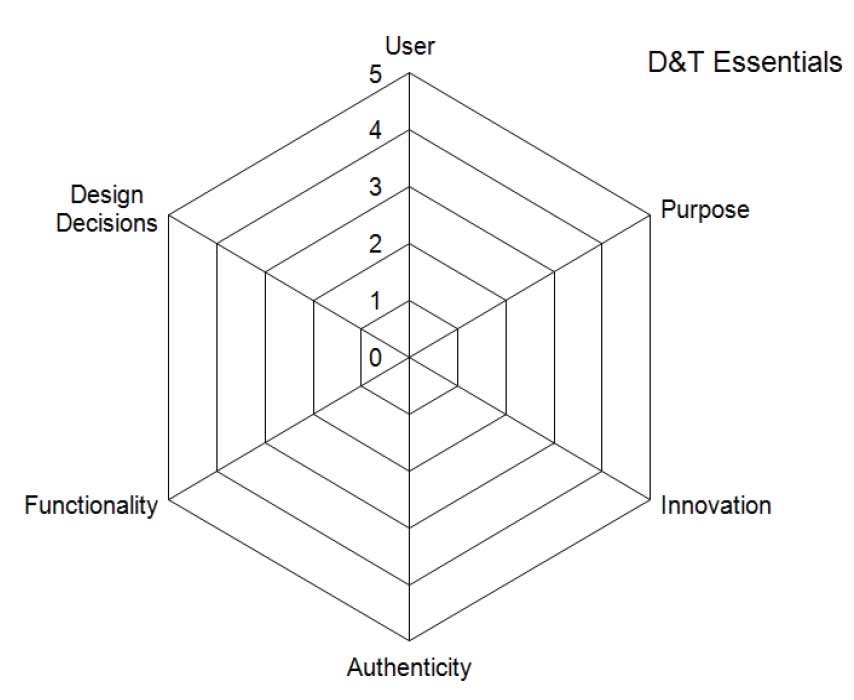 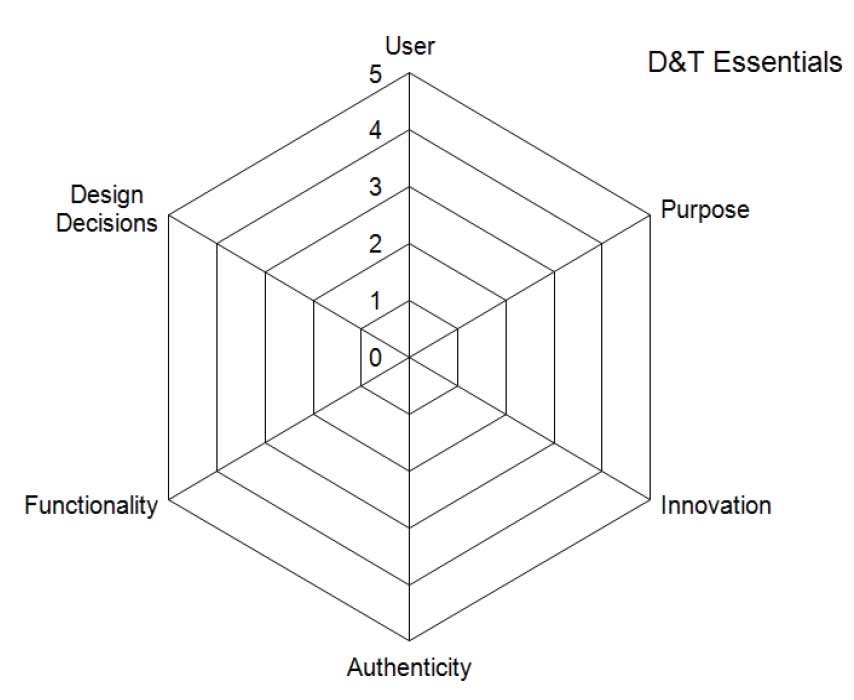 EYFS112234556Context for learning- Expressive Arts and DesignSculpture and 3D-Creation StationSculpture and 3D-Creation StationCraft and DesignCraft and DesignCooking and NutritionTextiles: BookmarksStructures: BoatsStructures: BoatsStructures: Junk ModellingLearning IntentExploring the sculptural qualities of malleable materials and natural objects; developing the use of tools and joining techniques; designing and making clay animal sculptures. Exploring the sculptural qualities of malleable materials and natural objects; developing the use of tools and joining techniques; designing and making clay animal sculptures. Developing cutting, threading, joining and folding skills through fun, creative craft projects.Developing cutting, threading, joining and folding skills through fun, creative craft projects.n this unit, children explore the differences between fruits and vegetables using their senses (taste, texture, smell etc.). They listen to the story ‘The best pumpkin soup’ and discuss the key ingredients the characters used before developing a class-based vegetable soup recipe.Pupils develop and practise threading and weaving techniques using various materials and objects. They look at the history of the bookmark from Victorian times versus modern-day styles. The pupils apply their knowledge and skills to design and sew their own bookmarks.In this unit, children explore what is meant by ‘waterproof’, ‘floating’ and ‘sinking’, then experiment and make predictions with various materials to carry out a series of tests. They learn about the different features of boats and ships before investigating their shape and structures to build their own.In this unit, children explore what is meant by ‘waterproof’, ‘floating’ and ‘sinking’, then experiment and make predictions with various materials to carry out a series of tests. They learn about the different features of boats and ships before investigating their shape and structures to build their own. In this unit, pupils explore and learn about various types of permanent and temporary join. They are encouraged to tinker using a combination of materials and joining techniques in the junk modelling area.Learning Sequence ELGs Safely use and explore a variety of materials, tools and techniques, experimenting with colour, design, texture, form and function.Share their creations, explaining the process they have used.Safely use and explore a variety of materials, tools and techniques, experimenting with colour, design, texture, form and function.Share their creations, explaining the process they have used.. Safely use and explore a variety of materials, tools and techniques, experimenting with colour, design, texture, form and function.Share their creations, explaining the process they have used.. Safely use and explore a variety of materials, tools and techniques, experimenting with colour, design, texture, form and function.Share their creations, explaining the process they have used.Participate in small group, class and one-to-one discussions, offering their own ideas, using recently introduced vocabulary. • Offer explanations for why things might happen, making use of recently introduced vocabulary from stories, non-fiction, rhymes and poems when appropriate.Safely use and explore a variety of materials, tools and techniques, experimenting with colour, design, texture, form and function.Share their creations, explaining the process they have used.Hold a pencil effectively in preparation for fluent writing – using the tripod grip in almost all cases. • Use a range of small tools, including scissors, paintbrushes and cutlery. • Begin to show accuracy and care when drawingSafely use and explore a variety of materials, tools and techniques, experimenting with colour, design, texture, form and function.Share their creations, explaining the process they have used.Safely use and explore a variety of materials, tools and techniques, experimenting with colour, design, texture, form and function.Share their creations, explaining the process they have used.Safely use and explore a variety of materials, tools and techniques, experimenting with colour, design, texture, form and function.Share their creations, explaining the process they have used.Future learningOn the theme of the natural world, children will make sculptures, collages, 3D models of creatures and a class spider sculpture, inspired by Louise Bourgeois.On the theme of the natural world, children will make sculptures, collages, 3D models of creatures and a class spider sculpture, inspired by Louise Bourgeois.Exploring the formal elements of art: pattern, texture and tone; children create printed patterns using everyday objects; take rubbings using different media and learn how to make their drawings three dimensional.Exploring the formal elements of art: pattern, texture and tone; children create printed patterns using everyday objects; take rubbings using different media and learn how to make their drawings three dimensional.Replicating the recognisable crockery of Clarice Cliff, exploring tone through shading, developing weaving skills, manipulating clay and experimenting with brush strokes.Exploring how bodies and faces are portrayed in art: looking at the work of artists, using their bodies to form shapes, creating collages, drawing portraits and creating a peg figure.Creating sculpture and pop art and learning how to draw facial features to portray different emotions, all through the topic of comic superheroes inspired by the works of Roy Lichtenstein.Creating sculpture and pop art and learning how to draw facial features to portray different emotions, all through the topic of comic superheroes inspired by the works of Roy Lichtenstein.Children learn about composition and work with different art materials to create texture for a project they develop over the five lessons. Based on the theme of 'The seaside' with support for adapting to the alternative theme of 'Castles'. The unit can also be easily adapted to other topics..Drawing Reception- Lesson 1: Mark making with wax crayons. Mark making with wax crayons, exploring textures in the classroom environment by taking wax rubbings and collecting patterns. Lesson 2: Mark making with felt tips. Investigating felt tips as a tool for mark making and developing fine motor skills as they create patterns. Lesson 3: Mark making with chalk. Mark making outdoors with chalk, practising creating patterns in a new medium and identifying similarities and differences between the drawing tools used. Lesson 4: Observational pencil drawings. Developing skills in observation, using pencils to draw and reflecting on whether their drawings show what they can see. Lesson 5: Drawing faces. Creating self-portraits by applying their observational skills, using mirrors to draw their faces carefully. Lesson 6: Drawing faces in colour. Comparing how colour is used by artists, applying what they have practised when drawing from observation and creating a colourful self-portrait.Reception- Lesson 1: Mark making with wax crayons. Mark making with wax crayons, exploring textures in the classroom environment by taking wax rubbings and collecting patterns. Lesson 2: Mark making with felt tips. Investigating felt tips as a tool for mark making and developing fine motor skills as they create patterns. Lesson 3: Mark making with chalk. Mark making outdoors with chalk, practising creating patterns in a new medium and identifying similarities and differences between the drawing tools used. Lesson 4: Observational pencil drawings. Developing skills in observation, using pencils to draw and reflecting on whether their drawings show what they can see. Lesson 5: Drawing faces. Creating self-portraits by applying their observational skills, using mirrors to draw their faces carefully. Lesson 6: Drawing faces in colour. Comparing how colour is used by artists, applying what they have practised when drawing from observation and creating a colourful self-portrait.Reception- Lesson 1: Mark making with wax crayons. Mark making with wax crayons, exploring textures in the classroom environment by taking wax rubbings and collecting patterns. Lesson 2: Mark making with felt tips. Investigating felt tips as a tool for mark making and developing fine motor skills as they create patterns. Lesson 3: Mark making with chalk. Mark making outdoors with chalk, practising creating patterns in a new medium and identifying similarities and differences between the drawing tools used. Lesson 4: Observational pencil drawings. Developing skills in observation, using pencils to draw and reflecting on whether their drawings show what they can see. Lesson 5: Drawing faces. Creating self-portraits by applying their observational skills, using mirrors to draw their faces carefully. Lesson 6: Drawing faces in colour. Comparing how colour is used by artists, applying what they have practised when drawing from observation and creating a colourful self-portrait.Reception- Lesson 1: Mark making with wax crayons. Mark making with wax crayons, exploring textures in the classroom environment by taking wax rubbings and collecting patterns. Lesson 2: Mark making with felt tips. Investigating felt tips as a tool for mark making and developing fine motor skills as they create patterns. Lesson 3: Mark making with chalk. Mark making outdoors with chalk, practising creating patterns in a new medium and identifying similarities and differences between the drawing tools used. Lesson 4: Observational pencil drawings. Developing skills in observation, using pencils to draw and reflecting on whether their drawings show what they can see. Lesson 5: Drawing faces. Creating self-portraits by applying their observational skills, using mirrors to draw their faces carefully. Lesson 6: Drawing faces in colour. Comparing how colour is used by artists, applying what they have practised when drawing from observation and creating a colourful self-portrait.Reception- Lesson 1: Mark making with wax crayons. Mark making with wax crayons, exploring textures in the classroom environment by taking wax rubbings and collecting patterns. Lesson 2: Mark making with felt tips. Investigating felt tips as a tool for mark making and developing fine motor skills as they create patterns. Lesson 3: Mark making with chalk. Mark making outdoors with chalk, practising creating patterns in a new medium and identifying similarities and differences between the drawing tools used. Lesson 4: Observational pencil drawings. Developing skills in observation, using pencils to draw and reflecting on whether their drawings show what they can see. Lesson 5: Drawing faces. Creating self-portraits by applying their observational skills, using mirrors to draw their faces carefully. Lesson 6: Drawing faces in colour. Comparing how colour is used by artists, applying what they have practised when drawing from observation and creating a colourful self-portrait.Reception- Lesson 1: Mark making with wax crayons. Mark making with wax crayons, exploring textures in the classroom environment by taking wax rubbings and collecting patterns. Lesson 2: Mark making with felt tips. Investigating felt tips as a tool for mark making and developing fine motor skills as they create patterns. Lesson 3: Mark making with chalk. Mark making outdoors with chalk, practising creating patterns in a new medium and identifying similarities and differences between the drawing tools used. Lesson 4: Observational pencil drawings. Developing skills in observation, using pencils to draw and reflecting on whether their drawings show what they can see. Lesson 5: Drawing faces. Creating self-portraits by applying their observational skills, using mirrors to draw their faces carefully. Lesson 6: Drawing faces in colour. Comparing how colour is used by artists, applying what they have practised when drawing from observation and creating a colourful self-portrait.Reception- Lesson 1: Mark making with wax crayons. Mark making with wax crayons, exploring textures in the classroom environment by taking wax rubbings and collecting patterns. Lesson 2: Mark making with felt tips. Investigating felt tips as a tool for mark making and developing fine motor skills as they create patterns. Lesson 3: Mark making with chalk. Mark making outdoors with chalk, practising creating patterns in a new medium and identifying similarities and differences between the drawing tools used. Lesson 4: Observational pencil drawings. Developing skills in observation, using pencils to draw and reflecting on whether their drawings show what they can see. Lesson 5: Drawing faces. Creating self-portraits by applying their observational skills, using mirrors to draw their faces carefully. Lesson 6: Drawing faces in colour. Comparing how colour is used by artists, applying what they have practised when drawing from observation and creating a colourful self-portrait.Reception- Lesson 1: Mark making with wax crayons. Mark making with wax crayons, exploring textures in the classroom environment by taking wax rubbings and collecting patterns. Lesson 2: Mark making with felt tips. Investigating felt tips as a tool for mark making and developing fine motor skills as they create patterns. Lesson 3: Mark making with chalk. Mark making outdoors with chalk, practising creating patterns in a new medium and identifying similarities and differences between the drawing tools used. Lesson 4: Observational pencil drawings. Developing skills in observation, using pencils to draw and reflecting on whether their drawings show what they can see. Lesson 5: Drawing faces. Creating self-portraits by applying their observational skills, using mirrors to draw their faces carefully. Lesson 6: Drawing faces in colour. Comparing how colour is used by artists, applying what they have practised when drawing from observation and creating a colourful self-portrait.Reception- Lesson 1: Mark making with wax crayons. Mark making with wax crayons, exploring textures in the classroom environment by taking wax rubbings and collecting patterns. Lesson 2: Mark making with felt tips. Investigating felt tips as a tool for mark making and developing fine motor skills as they create patterns. Lesson 3: Mark making with chalk. Mark making outdoors with chalk, practising creating patterns in a new medium and identifying similarities and differences between the drawing tools used. Lesson 4: Observational pencil drawings. Developing skills in observation, using pencils to draw and reflecting on whether their drawings show what they can see. Lesson 5: Drawing faces. Creating self-portraits by applying their observational skills, using mirrors to draw their faces carefully. Lesson 6: Drawing faces in colour. Comparing how colour is used by artists, applying what they have practised when drawing from observation and creating a colourful self-portrait.PaintingReception: Lesson 1: Finger painting. Exploring paint through finger painting, children describe colours and textures and discuss their creations. Lesson 2: Outdoor painting. Collecting materials and objects from nature to make painting tools; children use these to create abstract and figurative art. Lesson 3:   Painting to music. Using paint to record emotional responses to different pieces of music, creating exciting and expressive paintings. Lesson 4: Collage and transient art. Creating unique collages and transient art through independent exploration of mixed media resources. Lesson 5: Landscape collageDeveloping an understanding of collage, children create landscape collages inspired by the work of Megan Coyle. Lesson 6: Group art. Working collaboratively, children create a large group painting inspired by the colours and patterns of fireworks.Reception: Lesson 1: Finger painting. Exploring paint through finger painting, children describe colours and textures and discuss their creations. Lesson 2: Outdoor painting. Collecting materials and objects from nature to make painting tools; children use these to create abstract and figurative art. Lesson 3:   Painting to music. Using paint to record emotional responses to different pieces of music, creating exciting and expressive paintings. Lesson 4: Collage and transient art. Creating unique collages and transient art through independent exploration of mixed media resources. Lesson 5: Landscape collageDeveloping an understanding of collage, children create landscape collages inspired by the work of Megan Coyle. Lesson 6: Group art. Working collaboratively, children create a large group painting inspired by the colours and patterns of fireworks.Reception: Lesson 1: Finger painting. Exploring paint through finger painting, children describe colours and textures and discuss their creations. Lesson 2: Outdoor painting. Collecting materials and objects from nature to make painting tools; children use these to create abstract and figurative art. Lesson 3:   Painting to music. Using paint to record emotional responses to different pieces of music, creating exciting and expressive paintings. Lesson 4: Collage and transient art. Creating unique collages and transient art through independent exploration of mixed media resources. Lesson 5: Landscape collageDeveloping an understanding of collage, children create landscape collages inspired by the work of Megan Coyle. Lesson 6: Group art. Working collaboratively, children create a large group painting inspired by the colours and patterns of fireworks.Reception: Lesson 1: Finger painting. Exploring paint through finger painting, children describe colours and textures and discuss their creations. Lesson 2: Outdoor painting. Collecting materials and objects from nature to make painting tools; children use these to create abstract and figurative art. Lesson 3:   Painting to music. Using paint to record emotional responses to different pieces of music, creating exciting and expressive paintings. Lesson 4: Collage and transient art. Creating unique collages and transient art through independent exploration of mixed media resources. Lesson 5: Landscape collageDeveloping an understanding of collage, children create landscape collages inspired by the work of Megan Coyle. Lesson 6: Group art. Working collaboratively, children create a large group painting inspired by the colours and patterns of fireworks.Reception: Lesson 1: Finger painting. Exploring paint through finger painting, children describe colours and textures and discuss their creations. Lesson 2: Outdoor painting. Collecting materials and objects from nature to make painting tools; children use these to create abstract and figurative art. Lesson 3:   Painting to music. Using paint to record emotional responses to different pieces of music, creating exciting and expressive paintings. Lesson 4: Collage and transient art. Creating unique collages and transient art through independent exploration of mixed media resources. Lesson 5: Landscape collageDeveloping an understanding of collage, children create landscape collages inspired by the work of Megan Coyle. Lesson 6: Group art. Working collaboratively, children create a large group painting inspired by the colours and patterns of fireworks.Reception: Lesson 1: Finger painting. Exploring paint through finger painting, children describe colours and textures and discuss their creations. Lesson 2: Outdoor painting. Collecting materials and objects from nature to make painting tools; children use these to create abstract and figurative art. Lesson 3:   Painting to music. Using paint to record emotional responses to different pieces of music, creating exciting and expressive paintings. Lesson 4: Collage and transient art. Creating unique collages and transient art through independent exploration of mixed media resources. Lesson 5: Landscape collageDeveloping an understanding of collage, children create landscape collages inspired by the work of Megan Coyle. Lesson 6: Group art. Working collaboratively, children create a large group painting inspired by the colours and patterns of fireworks.Reception: Lesson 1: Finger painting. Exploring paint through finger painting, children describe colours and textures and discuss their creations. Lesson 2: Outdoor painting. Collecting materials and objects from nature to make painting tools; children use these to create abstract and figurative art. Lesson 3:   Painting to music. Using paint to record emotional responses to different pieces of music, creating exciting and expressive paintings. Lesson 4: Collage and transient art. Creating unique collages and transient art through independent exploration of mixed media resources. Lesson 5: Landscape collageDeveloping an understanding of collage, children create landscape collages inspired by the work of Megan Coyle. Lesson 6: Group art. Working collaboratively, children create a large group painting inspired by the colours and patterns of fireworks.Reception: Lesson 1: Finger painting. Exploring paint through finger painting, children describe colours and textures and discuss their creations. Lesson 2: Outdoor painting. Collecting materials and objects from nature to make painting tools; children use these to create abstract and figurative art. Lesson 3:   Painting to music. Using paint to record emotional responses to different pieces of music, creating exciting and expressive paintings. Lesson 4: Collage and transient art. Creating unique collages and transient art through independent exploration of mixed media resources. Lesson 5: Landscape collageDeveloping an understanding of collage, children create landscape collages inspired by the work of Megan Coyle. Lesson 6: Group art. Working collaboratively, children create a large group painting inspired by the colours and patterns of fireworks.Reception: Lesson 1: Finger painting. Exploring paint through finger painting, children describe colours and textures and discuss their creations. Lesson 2: Outdoor painting. Collecting materials and objects from nature to make painting tools; children use these to create abstract and figurative art. Lesson 3:   Painting to music. Using paint to record emotional responses to different pieces of music, creating exciting and expressive paintings. Lesson 4: Collage and transient art. Creating unique collages and transient art through independent exploration of mixed media resources. Lesson 5: Landscape collageDeveloping an understanding of collage, children create landscape collages inspired by the work of Megan Coyle. Lesson 6: Group art. Working collaboratively, children create a large group painting inspired by the colours and patterns of fireworks.Structures: Junk ModellingReception: Lesson 1: Exploring junk modelling. Children learn about the names and use of various craft tools and materials for junk modelling and explore ways to manipulate materials to create different effects. Lesson 2: Cutting and scissor skills. Pupils practise and develop their scissor (and fine motor) skills by investigating how easy or difficult it is to cut and shape different materials using a variety of scissor types (right, left-handed, squeeze and craft zigzag and scalloped). Lesson 3: Choosing resources. After exploring and practising with various materials and tools in the junk modelling area, pupils decide and discuss which resources they would like to use and generate ideas to develop a class-based junk model. Lesson 4: Making models. Pupils put all of the skills and decisions into practice by developing their own unique junk model plan, which includes which tools, materials and components they will need to make it possible (e.g. a cone shape for a rocket top). They begin to build their junk model. Lesson 5: Evaluation and presentation. Following their plan, pupils continue to build their junk models, sticking as closely to their decisions as possible. When complete, pupils discuss and evaluate their finished model and present it to the rest of the class. Lesson 6: Temporary joins. Building on their knowledge of joins such as glue, paper clips and sticky tape, pupils explore and tinker with a range of temporary joining methods and their use (e.g. hook and loop shoes).Reception: Lesson 1: Exploring junk modelling. Children learn about the names and use of various craft tools and materials for junk modelling and explore ways to manipulate materials to create different effects. Lesson 2: Cutting and scissor skills. Pupils practise and develop their scissor (and fine motor) skills by investigating how easy or difficult it is to cut and shape different materials using a variety of scissor types (right, left-handed, squeeze and craft zigzag and scalloped). Lesson 3: Choosing resources. After exploring and practising with various materials and tools in the junk modelling area, pupils decide and discuss which resources they would like to use and generate ideas to develop a class-based junk model. Lesson 4: Making models. Pupils put all of the skills and decisions into practice by developing their own unique junk model plan, which includes which tools, materials and components they will need to make it possible (e.g. a cone shape for a rocket top). They begin to build their junk model. Lesson 5: Evaluation and presentation. Following their plan, pupils continue to build their junk models, sticking as closely to their decisions as possible. When complete, pupils discuss and evaluate their finished model and present it to the rest of the class. Lesson 6: Temporary joins. Building on their knowledge of joins such as glue, paper clips and sticky tape, pupils explore and tinker with a range of temporary joining methods and their use (e.g. hook and loop shoes).Reception: Lesson 1: Exploring junk modelling. Children learn about the names and use of various craft tools and materials for junk modelling and explore ways to manipulate materials to create different effects. Lesson 2: Cutting and scissor skills. Pupils practise and develop their scissor (and fine motor) skills by investigating how easy or difficult it is to cut and shape different materials using a variety of scissor types (right, left-handed, squeeze and craft zigzag and scalloped). Lesson 3: Choosing resources. After exploring and practising with various materials and tools in the junk modelling area, pupils decide and discuss which resources they would like to use and generate ideas to develop a class-based junk model. Lesson 4: Making models. Pupils put all of the skills and decisions into practice by developing their own unique junk model plan, which includes which tools, materials and components they will need to make it possible (e.g. a cone shape for a rocket top). They begin to build their junk model. Lesson 5: Evaluation and presentation. Following their plan, pupils continue to build their junk models, sticking as closely to their decisions as possible. When complete, pupils discuss and evaluate their finished model and present it to the rest of the class. Lesson 6: Temporary joins. Building on their knowledge of joins such as glue, paper clips and sticky tape, pupils explore and tinker with a range of temporary joining methods and their use (e.g. hook and loop shoes).Reception: Lesson 1: Exploring junk modelling. Children learn about the names and use of various craft tools and materials for junk modelling and explore ways to manipulate materials to create different effects. Lesson 2: Cutting and scissor skills. Pupils practise and develop their scissor (and fine motor) skills by investigating how easy or difficult it is to cut and shape different materials using a variety of scissor types (right, left-handed, squeeze and craft zigzag and scalloped). Lesson 3: Choosing resources. After exploring and practising with various materials and tools in the junk modelling area, pupils decide and discuss which resources they would like to use and generate ideas to develop a class-based junk model. Lesson 4: Making models. Pupils put all of the skills and decisions into practice by developing their own unique junk model plan, which includes which tools, materials and components they will need to make it possible (e.g. a cone shape for a rocket top). They begin to build their junk model. Lesson 5: Evaluation and presentation. Following their plan, pupils continue to build their junk models, sticking as closely to their decisions as possible. When complete, pupils discuss and evaluate their finished model and present it to the rest of the class. Lesson 6: Temporary joins. Building on their knowledge of joins such as glue, paper clips and sticky tape, pupils explore and tinker with a range of temporary joining methods and their use (e.g. hook and loop shoes).Reception: Lesson 1: Exploring junk modelling. Children learn about the names and use of various craft tools and materials for junk modelling and explore ways to manipulate materials to create different effects. Lesson 2: Cutting and scissor skills. Pupils practise and develop their scissor (and fine motor) skills by investigating how easy or difficult it is to cut and shape different materials using a variety of scissor types (right, left-handed, squeeze and craft zigzag and scalloped). Lesson 3: Choosing resources. After exploring and practising with various materials and tools in the junk modelling area, pupils decide and discuss which resources they would like to use and generate ideas to develop a class-based junk model. Lesson 4: Making models. Pupils put all of the skills and decisions into practice by developing their own unique junk model plan, which includes which tools, materials and components they will need to make it possible (e.g. a cone shape for a rocket top). They begin to build their junk model. Lesson 5: Evaluation and presentation. Following their plan, pupils continue to build their junk models, sticking as closely to their decisions as possible. When complete, pupils discuss and evaluate their finished model and present it to the rest of the class. Lesson 6: Temporary joins. Building on their knowledge of joins such as glue, paper clips and sticky tape, pupils explore and tinker with a range of temporary joining methods and their use (e.g. hook and loop shoes).Reception: Lesson 1: Exploring junk modelling. Children learn about the names and use of various craft tools and materials for junk modelling and explore ways to manipulate materials to create different effects. Lesson 2: Cutting and scissor skills. Pupils practise and develop their scissor (and fine motor) skills by investigating how easy or difficult it is to cut and shape different materials using a variety of scissor types (right, left-handed, squeeze and craft zigzag and scalloped). Lesson 3: Choosing resources. After exploring and practising with various materials and tools in the junk modelling area, pupils decide and discuss which resources they would like to use and generate ideas to develop a class-based junk model. Lesson 4: Making models. Pupils put all of the skills and decisions into practice by developing their own unique junk model plan, which includes which tools, materials and components they will need to make it possible (e.g. a cone shape for a rocket top). They begin to build their junk model. Lesson 5: Evaluation and presentation. Following their plan, pupils continue to build their junk models, sticking as closely to their decisions as possible. When complete, pupils discuss and evaluate their finished model and present it to the rest of the class. Lesson 6: Temporary joins. Building on their knowledge of joins such as glue, paper clips and sticky tape, pupils explore and tinker with a range of temporary joining methods and their use (e.g. hook and loop shoes).Reception: Lesson 1: Exploring junk modelling. Children learn about the names and use of various craft tools and materials for junk modelling and explore ways to manipulate materials to create different effects. Lesson 2: Cutting and scissor skills. Pupils practise and develop their scissor (and fine motor) skills by investigating how easy or difficult it is to cut and shape different materials using a variety of scissor types (right, left-handed, squeeze and craft zigzag and scalloped). Lesson 3: Choosing resources. After exploring and practising with various materials and tools in the junk modelling area, pupils decide and discuss which resources they would like to use and generate ideas to develop a class-based junk model. Lesson 4: Making models. Pupils put all of the skills and decisions into practice by developing their own unique junk model plan, which includes which tools, materials and components they will need to make it possible (e.g. a cone shape for a rocket top). They begin to build their junk model. Lesson 5: Evaluation and presentation. Following their plan, pupils continue to build their junk models, sticking as closely to their decisions as possible. When complete, pupils discuss and evaluate their finished model and present it to the rest of the class. Lesson 6: Temporary joins. Building on their knowledge of joins such as glue, paper clips and sticky tape, pupils explore and tinker with a range of temporary joining methods and their use (e.g. hook and loop shoes).Reception: Lesson 1: Exploring junk modelling. Children learn about the names and use of various craft tools and materials for junk modelling and explore ways to manipulate materials to create different effects. Lesson 2: Cutting and scissor skills. Pupils practise and develop their scissor (and fine motor) skills by investigating how easy or difficult it is to cut and shape different materials using a variety of scissor types (right, left-handed, squeeze and craft zigzag and scalloped). Lesson 3: Choosing resources. After exploring and practising with various materials and tools in the junk modelling area, pupils decide and discuss which resources they would like to use and generate ideas to develop a class-based junk model. Lesson 4: Making models. Pupils put all of the skills and decisions into practice by developing their own unique junk model plan, which includes which tools, materials and components they will need to make it possible (e.g. a cone shape for a rocket top). They begin to build their junk model. Lesson 5: Evaluation and presentation. Following their plan, pupils continue to build their junk models, sticking as closely to their decisions as possible. When complete, pupils discuss and evaluate their finished model and present it to the rest of the class. Lesson 6: Temporary joins. Building on their knowledge of joins such as glue, paper clips and sticky tape, pupils explore and tinker with a range of temporary joining methods and their use (e.g. hook and loop shoes).Reception: Lesson 1: Exploring junk modelling. Children learn about the names and use of various craft tools and materials for junk modelling and explore ways to manipulate materials to create different effects. Lesson 2: Cutting and scissor skills. Pupils practise and develop their scissor (and fine motor) skills by investigating how easy or difficult it is to cut and shape different materials using a variety of scissor types (right, left-handed, squeeze and craft zigzag and scalloped). Lesson 3: Choosing resources. After exploring and practising with various materials and tools in the junk modelling area, pupils decide and discuss which resources they would like to use and generate ideas to develop a class-based junk model. Lesson 4: Making models. Pupils put all of the skills and decisions into practice by developing their own unique junk model plan, which includes which tools, materials and components they will need to make it possible (e.g. a cone shape for a rocket top). They begin to build their junk model. Lesson 5: Evaluation and presentation. Following their plan, pupils continue to build their junk models, sticking as closely to their decisions as possible. When complete, pupils discuss and evaluate their finished model and present it to the rest of the class. Lesson 6: Temporary joins. Building on their knowledge of joins such as glue, paper clips and sticky tape, pupils explore and tinker with a range of temporary joining methods and their use (e.g. hook and loop shoes).Sculpture and 3D Reception: Lesson 1: Clay. Exploring and understanding clay through manipulation and experimentation; developing small motor skills. Lesson 2: Playdough. Exploring the properties of playdough using hands and tools to manipulate it in different ways. Lesson 3: 3D landscape art. Creating 3D landscape pictures using natural found objects; using their imagination to choose and arrange objects. Lesson 4: Designing animal sculptures. Looking at the shapes and patterns in clay animal sculptures; designing their own animal sculpture, considering how they will create it in clay. Lesson 5: Creating animal sculptures. Shaping clay into animal sculptures; refining their ideas as they follow their designs and problem solving as they work. Lesson 6: Painting animal sculptures. Developing their clay animals; choosing colours to decorate them and talking about the processes used to make their sculptures.Reception: Lesson 1: Clay. Exploring and understanding clay through manipulation and experimentation; developing small motor skills. Lesson 2: Playdough. Exploring the properties of playdough using hands and tools to manipulate it in different ways. Lesson 3: 3D landscape art. Creating 3D landscape pictures using natural found objects; using their imagination to choose and arrange objects. Lesson 4: Designing animal sculptures. Looking at the shapes and patterns in clay animal sculptures; designing their own animal sculpture, considering how they will create it in clay. Lesson 5: Creating animal sculptures. Shaping clay into animal sculptures; refining their ideas as they follow their designs and problem solving as they work. Lesson 6: Painting animal sculptures. Developing their clay animals; choosing colours to decorate them and talking about the processes used to make their sculptures.Reception: Lesson 1: Clay. Exploring and understanding clay through manipulation and experimentation; developing small motor skills. Lesson 2: Playdough. Exploring the properties of playdough using hands and tools to manipulate it in different ways. Lesson 3: 3D landscape art. Creating 3D landscape pictures using natural found objects; using their imagination to choose and arrange objects. Lesson 4: Designing animal sculptures. Looking at the shapes and patterns in clay animal sculptures; designing their own animal sculpture, considering how they will create it in clay. Lesson 5: Creating animal sculptures. Shaping clay into animal sculptures; refining their ideas as they follow their designs and problem solving as they work. Lesson 6: Painting animal sculptures. Developing their clay animals; choosing colours to decorate them and talking about the processes used to make their sculptures.Reception: Lesson 1: Clay. Exploring and understanding clay through manipulation and experimentation; developing small motor skills. Lesson 2: Playdough. Exploring the properties of playdough using hands and tools to manipulate it in different ways. Lesson 3: 3D landscape art. Creating 3D landscape pictures using natural found objects; using their imagination to choose and arrange objects. Lesson 4: Designing animal sculptures. Looking at the shapes and patterns in clay animal sculptures; designing their own animal sculpture, considering how they will create it in clay. Lesson 5: Creating animal sculptures. Shaping clay into animal sculptures; refining their ideas as they follow their designs and problem solving as they work. Lesson 6: Painting animal sculptures. Developing their clay animals; choosing colours to decorate them and talking about the processes used to make their sculptures.Reception: Lesson 1: Clay. Exploring and understanding clay through manipulation and experimentation; developing small motor skills. Lesson 2: Playdough. Exploring the properties of playdough using hands and tools to manipulate it in different ways. Lesson 3: 3D landscape art. Creating 3D landscape pictures using natural found objects; using their imagination to choose and arrange objects. Lesson 4: Designing animal sculptures. Looking at the shapes and patterns in clay animal sculptures; designing their own animal sculpture, considering how they will create it in clay. Lesson 5: Creating animal sculptures. Shaping clay into animal sculptures; refining their ideas as they follow their designs and problem solving as they work. Lesson 6: Painting animal sculptures. Developing their clay animals; choosing colours to decorate them and talking about the processes used to make their sculptures.Reception: Lesson 1: Clay. Exploring and understanding clay through manipulation and experimentation; developing small motor skills. Lesson 2: Playdough. Exploring the properties of playdough using hands and tools to manipulate it in different ways. Lesson 3: 3D landscape art. Creating 3D landscape pictures using natural found objects; using their imagination to choose and arrange objects. Lesson 4: Designing animal sculptures. Looking at the shapes and patterns in clay animal sculptures; designing their own animal sculpture, considering how they will create it in clay. Lesson 5: Creating animal sculptures. Shaping clay into animal sculptures; refining their ideas as they follow their designs and problem solving as they work. Lesson 6: Painting animal sculptures. Developing their clay animals; choosing colours to decorate them and talking about the processes used to make their sculptures.Reception: Lesson 1: Clay. Exploring and understanding clay through manipulation and experimentation; developing small motor skills. Lesson 2: Playdough. Exploring the properties of playdough using hands and tools to manipulate it in different ways. Lesson 3: 3D landscape art. Creating 3D landscape pictures using natural found objects; using their imagination to choose and arrange objects. Lesson 4: Designing animal sculptures. Looking at the shapes and patterns in clay animal sculptures; designing their own animal sculpture, considering how they will create it in clay. Lesson 5: Creating animal sculptures. Shaping clay into animal sculptures; refining their ideas as they follow their designs and problem solving as they work. Lesson 6: Painting animal sculptures. Developing their clay animals; choosing colours to decorate them and talking about the processes used to make their sculptures.Reception: Lesson 1: Clay. Exploring and understanding clay through manipulation and experimentation; developing small motor skills. Lesson 2: Playdough. Exploring the properties of playdough using hands and tools to manipulate it in different ways. Lesson 3: 3D landscape art. Creating 3D landscape pictures using natural found objects; using their imagination to choose and arrange objects. Lesson 4: Designing animal sculptures. Looking at the shapes and patterns in clay animal sculptures; designing their own animal sculpture, considering how they will create it in clay. Lesson 5: Creating animal sculptures. Shaping clay into animal sculptures; refining their ideas as they follow their designs and problem solving as they work. Lesson 6: Painting animal sculptures. Developing their clay animals; choosing colours to decorate them and talking about the processes used to make their sculptures.Reception: Lesson 1: Clay. Exploring and understanding clay through manipulation and experimentation; developing small motor skills. Lesson 2: Playdough. Exploring the properties of playdough using hands and tools to manipulate it in different ways. Lesson 3: 3D landscape art. Creating 3D landscape pictures using natural found objects; using their imagination to choose and arrange objects. Lesson 4: Designing animal sculptures. Looking at the shapes and patterns in clay animal sculptures; designing their own animal sculpture, considering how they will create it in clay. Lesson 5: Creating animal sculptures. Shaping clay into animal sculptures; refining their ideas as they follow their designs and problem solving as they work. Lesson 6: Painting animal sculptures. Developing their clay animals; choosing colours to decorate them and talking about the processes used to make their sculptures.Craft and designReception: Lesson 1: Cutting skills. Developing confidence with scissor skills; exploring the differences when cutting a range of materials. Lesson 2: Threading skills. Building small motor skills when threading a range of materials in different ways. Lesson 3: Joining materialsExploring techniques for joining paper and card; using a range of tools and equipment; making choices about which technique to use. Lesson 4: Paper snakes. Learning to fold, cut and curl paper to make colourful paper snakes. Lesson 5: Flower designs. Refining drawing and colouring skills to create a design for a tissue paper flower. Lesson 6: Tissue paper flowers. Using flower designs from the previous lesson to create colourful tissue paper flowers.Reception: Lesson 1: Cutting skills. Developing confidence with scissor skills; exploring the differences when cutting a range of materials. Lesson 2: Threading skills. Building small motor skills when threading a range of materials in different ways. Lesson 3: Joining materialsExploring techniques for joining paper and card; using a range of tools and equipment; making choices about which technique to use. Lesson 4: Paper snakes. Learning to fold, cut and curl paper to make colourful paper snakes. Lesson 5: Flower designs. Refining drawing and colouring skills to create a design for a tissue paper flower. Lesson 6: Tissue paper flowers. Using flower designs from the previous lesson to create colourful tissue paper flowers.Reception: Lesson 1: Cutting skills. Developing confidence with scissor skills; exploring the differences when cutting a range of materials. Lesson 2: Threading skills. Building small motor skills when threading a range of materials in different ways. Lesson 3: Joining materialsExploring techniques for joining paper and card; using a range of tools and equipment; making choices about which technique to use. Lesson 4: Paper snakes. Learning to fold, cut and curl paper to make colourful paper snakes. Lesson 5: Flower designs. Refining drawing and colouring skills to create a design for a tissue paper flower. Lesson 6: Tissue paper flowers. Using flower designs from the previous lesson to create colourful tissue paper flowers.Reception: Lesson 1: Cutting skills. Developing confidence with scissor skills; exploring the differences when cutting a range of materials. Lesson 2: Threading skills. Building small motor skills when threading a range of materials in different ways. Lesson 3: Joining materialsExploring techniques for joining paper and card; using a range of tools and equipment; making choices about which technique to use. Lesson 4: Paper snakes. Learning to fold, cut and curl paper to make colourful paper snakes. Lesson 5: Flower designs. Refining drawing and colouring skills to create a design for a tissue paper flower. Lesson 6: Tissue paper flowers. Using flower designs from the previous lesson to create colourful tissue paper flowers.Reception: Lesson 1: Cutting skills. Developing confidence with scissor skills; exploring the differences when cutting a range of materials. Lesson 2: Threading skills. Building small motor skills when threading a range of materials in different ways. Lesson 3: Joining materialsExploring techniques for joining paper and card; using a range of tools and equipment; making choices about which technique to use. Lesson 4: Paper snakes. Learning to fold, cut and curl paper to make colourful paper snakes. Lesson 5: Flower designs. Refining drawing and colouring skills to create a design for a tissue paper flower. Lesson 6: Tissue paper flowers. Using flower designs from the previous lesson to create colourful tissue paper flowers.Reception: Lesson 1: Cutting skills. Developing confidence with scissor skills; exploring the differences when cutting a range of materials. Lesson 2: Threading skills. Building small motor skills when threading a range of materials in different ways. Lesson 3: Joining materialsExploring techniques for joining paper and card; using a range of tools and equipment; making choices about which technique to use. Lesson 4: Paper snakes. Learning to fold, cut and curl paper to make colourful paper snakes. Lesson 5: Flower designs. Refining drawing and colouring skills to create a design for a tissue paper flower. Lesson 6: Tissue paper flowers. Using flower designs from the previous lesson to create colourful tissue paper flowers.Reception: Lesson 1: Cutting skills. Developing confidence with scissor skills; exploring the differences when cutting a range of materials. Lesson 2: Threading skills. Building small motor skills when threading a range of materials in different ways. Lesson 3: Joining materialsExploring techniques for joining paper and card; using a range of tools and equipment; making choices about which technique to use. Lesson 4: Paper snakes. Learning to fold, cut and curl paper to make colourful paper snakes. Lesson 5: Flower designs. Refining drawing and colouring skills to create a design for a tissue paper flower. Lesson 6: Tissue paper flowers. Using flower designs from the previous lesson to create colourful tissue paper flowers.Reception: Lesson 1: Cutting skills. Developing confidence with scissor skills; exploring the differences when cutting a range of materials. Lesson 2: Threading skills. Building small motor skills when threading a range of materials in different ways. Lesson 3: Joining materialsExploring techniques for joining paper and card; using a range of tools and equipment; making choices about which technique to use. Lesson 4: Paper snakes. Learning to fold, cut and curl paper to make colourful paper snakes. Lesson 5: Flower designs. Refining drawing and colouring skills to create a design for a tissue paper flower. Lesson 6: Tissue paper flowers. Using flower designs from the previous lesson to create colourful tissue paper flowers.Reception: Lesson 1: Cutting skills. Developing confidence with scissor skills; exploring the differences when cutting a range of materials. Lesson 2: Threading skills. Building small motor skills when threading a range of materials in different ways. Lesson 3: Joining materialsExploring techniques for joining paper and card; using a range of tools and equipment; making choices about which technique to use. Lesson 4: Paper snakes. Learning to fold, cut and curl paper to make colourful paper snakes. Lesson 5: Flower designs. Refining drawing and colouring skills to create a design for a tissue paper flower. Lesson 6: Tissue paper flowers. Using flower designs from the previous lesson to create colourful tissue paper flowers.Cooking and NutritionReception: Lesson 1: Fantastic fruits and vegetables. Children explore and become familiar with different types of fruits and vegetables and their differences in texture, taste and appearance. Lesson 2: Pumpkin soup. After listening to ‘The best pumpkin soup’ story, pupils re-enact each part of the story using props. They explore the interior and exterior of a pumpkin. Using their senses, they describe the pumpkin’s appearance and texture. Lesson 3: Designing soup. Using what they have learnt from lessons one and two, children develop a vegetable soup recipe of their own. When finished, the children share their ideas with their peers to create a class soup recipe. Lesson 4: Fine motor skills. The children work in groups to practise their fine motor skills to slice and chop play dough, ready to help prepare their vegetables next lesson. Lesson 5: Making soup. After developing a class soup recipe in lesson three and practising their fine motor skills in lesson four, pupils prepare different fruits and vegetables in groups ready to make, taste and evaluate the soup. Lesson 6: Designing soup packaging. The children become packaging designers in this lesson and look at existing soup packaging before generating their own ideas and designs for the class soup.Reception: Lesson 1: Fantastic fruits and vegetables. Children explore and become familiar with different types of fruits and vegetables and their differences in texture, taste and appearance. Lesson 2: Pumpkin soup. After listening to ‘The best pumpkin soup’ story, pupils re-enact each part of the story using props. They explore the interior and exterior of a pumpkin. Using their senses, they describe the pumpkin’s appearance and texture. Lesson 3: Designing soup. Using what they have learnt from lessons one and two, children develop a vegetable soup recipe of their own. When finished, the children share their ideas with their peers to create a class soup recipe. Lesson 4: Fine motor skills. The children work in groups to practise their fine motor skills to slice and chop play dough, ready to help prepare their vegetables next lesson. Lesson 5: Making soup. After developing a class soup recipe in lesson three and practising their fine motor skills in lesson four, pupils prepare different fruits and vegetables in groups ready to make, taste and evaluate the soup. Lesson 6: Designing soup packaging. The children become packaging designers in this lesson and look at existing soup packaging before generating their own ideas and designs for the class soup.Reception: Lesson 1: Fantastic fruits and vegetables. Children explore and become familiar with different types of fruits and vegetables and their differences in texture, taste and appearance. Lesson 2: Pumpkin soup. After listening to ‘The best pumpkin soup’ story, pupils re-enact each part of the story using props. They explore the interior and exterior of a pumpkin. Using their senses, they describe the pumpkin’s appearance and texture. Lesson 3: Designing soup. Using what they have learnt from lessons one and two, children develop a vegetable soup recipe of their own. When finished, the children share their ideas with their peers to create a class soup recipe. Lesson 4: Fine motor skills. The children work in groups to practise their fine motor skills to slice and chop play dough, ready to help prepare their vegetables next lesson. Lesson 5: Making soup. After developing a class soup recipe in lesson three and practising their fine motor skills in lesson four, pupils prepare different fruits and vegetables in groups ready to make, taste and evaluate the soup. Lesson 6: Designing soup packaging. The children become packaging designers in this lesson and look at existing soup packaging before generating their own ideas and designs for the class soup.Reception: Lesson 1: Fantastic fruits and vegetables. Children explore and become familiar with different types of fruits and vegetables and their differences in texture, taste and appearance. Lesson 2: Pumpkin soup. After listening to ‘The best pumpkin soup’ story, pupils re-enact each part of the story using props. They explore the interior and exterior of a pumpkin. Using their senses, they describe the pumpkin’s appearance and texture. Lesson 3: Designing soup. Using what they have learnt from lessons one and two, children develop a vegetable soup recipe of their own. When finished, the children share their ideas with their peers to create a class soup recipe. Lesson 4: Fine motor skills. The children work in groups to practise their fine motor skills to slice and chop play dough, ready to help prepare their vegetables next lesson. Lesson 5: Making soup. After developing a class soup recipe in lesson three and practising their fine motor skills in lesson four, pupils prepare different fruits and vegetables in groups ready to make, taste and evaluate the soup. Lesson 6: Designing soup packaging. The children become packaging designers in this lesson and look at existing soup packaging before generating their own ideas and designs for the class soup.Reception: Lesson 1: Fantastic fruits and vegetables. Children explore and become familiar with different types of fruits and vegetables and their differences in texture, taste and appearance. Lesson 2: Pumpkin soup. After listening to ‘The best pumpkin soup’ story, pupils re-enact each part of the story using props. They explore the interior and exterior of a pumpkin. Using their senses, they describe the pumpkin’s appearance and texture. Lesson 3: Designing soup. Using what they have learnt from lessons one and two, children develop a vegetable soup recipe of their own. When finished, the children share their ideas with their peers to create a class soup recipe. Lesson 4: Fine motor skills. The children work in groups to practise their fine motor skills to slice and chop play dough, ready to help prepare their vegetables next lesson. Lesson 5: Making soup. After developing a class soup recipe in lesson three and practising their fine motor skills in lesson four, pupils prepare different fruits and vegetables in groups ready to make, taste and evaluate the soup. Lesson 6: Designing soup packaging. The children become packaging designers in this lesson and look at existing soup packaging before generating their own ideas and designs for the class soup.Reception: Lesson 1: Fantastic fruits and vegetables. Children explore and become familiar with different types of fruits and vegetables and their differences in texture, taste and appearance. Lesson 2: Pumpkin soup. After listening to ‘The best pumpkin soup’ story, pupils re-enact each part of the story using props. They explore the interior and exterior of a pumpkin. Using their senses, they describe the pumpkin’s appearance and texture. Lesson 3: Designing soup. Using what they have learnt from lessons one and two, children develop a vegetable soup recipe of their own. When finished, the children share their ideas with their peers to create a class soup recipe. Lesson 4: Fine motor skills. The children work in groups to practise their fine motor skills to slice and chop play dough, ready to help prepare their vegetables next lesson. Lesson 5: Making soup. After developing a class soup recipe in lesson three and practising their fine motor skills in lesson four, pupils prepare different fruits and vegetables in groups ready to make, taste and evaluate the soup. Lesson 6: Designing soup packaging. The children become packaging designers in this lesson and look at existing soup packaging before generating their own ideas and designs for the class soup.Reception: Lesson 1: Fantastic fruits and vegetables. Children explore and become familiar with different types of fruits and vegetables and their differences in texture, taste and appearance. Lesson 2: Pumpkin soup. After listening to ‘The best pumpkin soup’ story, pupils re-enact each part of the story using props. They explore the interior and exterior of a pumpkin. Using their senses, they describe the pumpkin’s appearance and texture. Lesson 3: Designing soup. Using what they have learnt from lessons one and two, children develop a vegetable soup recipe of their own. When finished, the children share their ideas with their peers to create a class soup recipe. Lesson 4: Fine motor skills. The children work in groups to practise their fine motor skills to slice and chop play dough, ready to help prepare their vegetables next lesson. Lesson 5: Making soup. After developing a class soup recipe in lesson three and practising their fine motor skills in lesson four, pupils prepare different fruits and vegetables in groups ready to make, taste and evaluate the soup. Lesson 6: Designing soup packaging. The children become packaging designers in this lesson and look at existing soup packaging before generating their own ideas and designs for the class soup.Reception: Lesson 1: Fantastic fruits and vegetables. Children explore and become familiar with different types of fruits and vegetables and their differences in texture, taste and appearance. Lesson 2: Pumpkin soup. After listening to ‘The best pumpkin soup’ story, pupils re-enact each part of the story using props. They explore the interior and exterior of a pumpkin. Using their senses, they describe the pumpkin’s appearance and texture. Lesson 3: Designing soup. Using what they have learnt from lessons one and two, children develop a vegetable soup recipe of their own. When finished, the children share their ideas with their peers to create a class soup recipe. Lesson 4: Fine motor skills. The children work in groups to practise their fine motor skills to slice and chop play dough, ready to help prepare their vegetables next lesson. Lesson 5: Making soup. After developing a class soup recipe in lesson three and practising their fine motor skills in lesson four, pupils prepare different fruits and vegetables in groups ready to make, taste and evaluate the soup. Lesson 6: Designing soup packaging. The children become packaging designers in this lesson and look at existing soup packaging before generating their own ideas and designs for the class soup.Reception: Lesson 1: Fantastic fruits and vegetables. Children explore and become familiar with different types of fruits and vegetables and their differences in texture, taste and appearance. Lesson 2: Pumpkin soup. After listening to ‘The best pumpkin soup’ story, pupils re-enact each part of the story using props. They explore the interior and exterior of a pumpkin. Using their senses, they describe the pumpkin’s appearance and texture. Lesson 3: Designing soup. Using what they have learnt from lessons one and two, children develop a vegetable soup recipe of their own. When finished, the children share their ideas with their peers to create a class soup recipe. Lesson 4: Fine motor skills. The children work in groups to practise their fine motor skills to slice and chop play dough, ready to help prepare their vegetables next lesson. Lesson 5: Making soup. After developing a class soup recipe in lesson three and practising their fine motor skills in lesson four, pupils prepare different fruits and vegetables in groups ready to make, taste and evaluate the soup. Lesson 6: Designing soup packaging. The children become packaging designers in this lesson and look at existing soup packaging before generating their own ideas and designs for the class soup.Textiles: bookmarksReception: Lesson 1: Exploring threading and weaving. Children develop their threading and weaving skills by exploring different materials and objects, such as ribbons through wire racks or wool through ten-frames. Lesson 2: Paper weaving. Building on lesson one, the children continue to explore weaving techniques, using a weaving base and paper strips. Lesson 3: Sewing with hessian. The children apply what they learnt in lesson one to develop their threading skills using wool through hessian fabric, and then with a sewing needle and thread. Lesson 4: Designing bookmarks. Children learn about the history of the bookmark back in Victorian times and compare them to modern-day styles before developing design ideas for their own. Lesson 5: Creating bookmarks. After developing their own design in lesson four, children begin to plan and sew their bookmark design using hessian fabric and thread.  Lesson 6: Evaluating bookmarks. Continuing from lesson five, children complete their bookmarks and then in pairs, reflect and evaluate each other’s bookmarks - paper versus fabric designs.Reception: Lesson 1: Exploring threading and weaving. Children develop their threading and weaving skills by exploring different materials and objects, such as ribbons through wire racks or wool through ten-frames. Lesson 2: Paper weaving. Building on lesson one, the children continue to explore weaving techniques, using a weaving base and paper strips. Lesson 3: Sewing with hessian. The children apply what they learnt in lesson one to develop their threading skills using wool through hessian fabric, and then with a sewing needle and thread. Lesson 4: Designing bookmarks. Children learn about the history of the bookmark back in Victorian times and compare them to modern-day styles before developing design ideas for their own. Lesson 5: Creating bookmarks. After developing their own design in lesson four, children begin to plan and sew their bookmark design using hessian fabric and thread.  Lesson 6: Evaluating bookmarks. Continuing from lesson five, children complete their bookmarks and then in pairs, reflect and evaluate each other’s bookmarks - paper versus fabric designs.Reception: Lesson 1: Exploring threading and weaving. Children develop their threading and weaving skills by exploring different materials and objects, such as ribbons through wire racks or wool through ten-frames. Lesson 2: Paper weaving. Building on lesson one, the children continue to explore weaving techniques, using a weaving base and paper strips. Lesson 3: Sewing with hessian. The children apply what they learnt in lesson one to develop their threading skills using wool through hessian fabric, and then with a sewing needle and thread. Lesson 4: Designing bookmarks. Children learn about the history of the bookmark back in Victorian times and compare them to modern-day styles before developing design ideas for their own. Lesson 5: Creating bookmarks. After developing their own design in lesson four, children begin to plan and sew their bookmark design using hessian fabric and thread.  Lesson 6: Evaluating bookmarks. Continuing from lesson five, children complete their bookmarks and then in pairs, reflect and evaluate each other’s bookmarks - paper versus fabric designs.Reception: Lesson 1: Exploring threading and weaving. Children develop their threading and weaving skills by exploring different materials and objects, such as ribbons through wire racks or wool through ten-frames. Lesson 2: Paper weaving. Building on lesson one, the children continue to explore weaving techniques, using a weaving base and paper strips. Lesson 3: Sewing with hessian. The children apply what they learnt in lesson one to develop their threading skills using wool through hessian fabric, and then with a sewing needle and thread. Lesson 4: Designing bookmarks. Children learn about the history of the bookmark back in Victorian times and compare them to modern-day styles before developing design ideas for their own. Lesson 5: Creating bookmarks. After developing their own design in lesson four, children begin to plan and sew their bookmark design using hessian fabric and thread.  Lesson 6: Evaluating bookmarks. Continuing from lesson five, children complete their bookmarks and then in pairs, reflect and evaluate each other’s bookmarks - paper versus fabric designs.Reception: Lesson 1: Exploring threading and weaving. Children develop their threading and weaving skills by exploring different materials and objects, such as ribbons through wire racks or wool through ten-frames. Lesson 2: Paper weaving. Building on lesson one, the children continue to explore weaving techniques, using a weaving base and paper strips. Lesson 3: Sewing with hessian. The children apply what they learnt in lesson one to develop their threading skills using wool through hessian fabric, and then with a sewing needle and thread. Lesson 4: Designing bookmarks. Children learn about the history of the bookmark back in Victorian times and compare them to modern-day styles before developing design ideas for their own. Lesson 5: Creating bookmarks. After developing their own design in lesson four, children begin to plan and sew their bookmark design using hessian fabric and thread.  Lesson 6: Evaluating bookmarks. Continuing from lesson five, children complete their bookmarks and then in pairs, reflect and evaluate each other’s bookmarks - paper versus fabric designs.Reception: Lesson 1: Exploring threading and weaving. Children develop their threading and weaving skills by exploring different materials and objects, such as ribbons through wire racks or wool through ten-frames. Lesson 2: Paper weaving. Building on lesson one, the children continue to explore weaving techniques, using a weaving base and paper strips. Lesson 3: Sewing with hessian. The children apply what they learnt in lesson one to develop their threading skills using wool through hessian fabric, and then with a sewing needle and thread. Lesson 4: Designing bookmarks. Children learn about the history of the bookmark back in Victorian times and compare them to modern-day styles before developing design ideas for their own. Lesson 5: Creating bookmarks. After developing their own design in lesson four, children begin to plan and sew their bookmark design using hessian fabric and thread.  Lesson 6: Evaluating bookmarks. Continuing from lesson five, children complete their bookmarks and then in pairs, reflect and evaluate each other’s bookmarks - paper versus fabric designs.Reception: Lesson 1: Exploring threading and weaving. Children develop their threading and weaving skills by exploring different materials and objects, such as ribbons through wire racks or wool through ten-frames. Lesson 2: Paper weaving. Building on lesson one, the children continue to explore weaving techniques, using a weaving base and paper strips. Lesson 3: Sewing with hessian. The children apply what they learnt in lesson one to develop their threading skills using wool through hessian fabric, and then with a sewing needle and thread. Lesson 4: Designing bookmarks. Children learn about the history of the bookmark back in Victorian times and compare them to modern-day styles before developing design ideas for their own. Lesson 5: Creating bookmarks. After developing their own design in lesson four, children begin to plan and sew their bookmark design using hessian fabric and thread.  Lesson 6: Evaluating bookmarks. Continuing from lesson five, children complete their bookmarks and then in pairs, reflect and evaluate each other’s bookmarks - paper versus fabric designs.Reception: Lesson 1: Exploring threading and weaving. Children develop their threading and weaving skills by exploring different materials and objects, such as ribbons through wire racks or wool through ten-frames. Lesson 2: Paper weaving. Building on lesson one, the children continue to explore weaving techniques, using a weaving base and paper strips. Lesson 3: Sewing with hessian. The children apply what they learnt in lesson one to develop their threading skills using wool through hessian fabric, and then with a sewing needle and thread. Lesson 4: Designing bookmarks. Children learn about the history of the bookmark back in Victorian times and compare them to modern-day styles before developing design ideas for their own. Lesson 5: Creating bookmarks. After developing their own design in lesson four, children begin to plan and sew their bookmark design using hessian fabric and thread.  Lesson 6: Evaluating bookmarks. Continuing from lesson five, children complete their bookmarks and then in pairs, reflect and evaluate each other’s bookmarks - paper versus fabric designs.Reception: Lesson 1: Exploring threading and weaving. Children develop their threading and weaving skills by exploring different materials and objects, such as ribbons through wire racks or wool through ten-frames. Lesson 2: Paper weaving. Building on lesson one, the children continue to explore weaving techniques, using a weaving base and paper strips. Lesson 3: Sewing with hessian. The children apply what they learnt in lesson one to develop their threading skills using wool through hessian fabric, and then with a sewing needle and thread. Lesson 4: Designing bookmarks. Children learn about the history of the bookmark back in Victorian times and compare them to modern-day styles before developing design ideas for their own. Lesson 5: Creating bookmarks. After developing their own design in lesson four, children begin to plan and sew their bookmark design using hessian fabric and thread.  Lesson 6: Evaluating bookmarks. Continuing from lesson five, children complete their bookmarks and then in pairs, reflect and evaluate each other’s bookmarks - paper versus fabric designs.Structures: BoatsReception: Lesson 1: Waterproof materials. Pupils investigate and learn about waterproof materials. They conduct a test in groups and observe what happens when they pour water through various samples before reporting back to the class what they discovered. Lesson 2: Floating and sinking. Pupils investigate and learn about what floating and sinking means. They make predictions about whether an object will float or sink before they test their ideas as part of an experiment to see what will happen. Lesson 3: Boats. After looking at waterproof materials and what floating and sinking mean, the children learn about the different features and structures of boats and ships. Lesson 4: Investigating boats.The children continue to look at boats and ships, but with a particular focus on their shape and how they move through the water. They explore and play with various boats and containers to determine which shapes work best. Lesson 5: Designing boats. Applying what they have learnt through lessons one to four, the children discuss what would make a successful boat. They sketch, and discuss with their peers, their design ideas for their own boats. Lesson 6: Creating and testing boats. Pupils build the boat models they designed in lesson five. They test and evaluate their boats on the water, with increasing cargo and reflect on what could have been improved about the design.Reception: Lesson 1: Waterproof materials. Pupils investigate and learn about waterproof materials. They conduct a test in groups and observe what happens when they pour water through various samples before reporting back to the class what they discovered. Lesson 2: Floating and sinking. Pupils investigate and learn about what floating and sinking means. They make predictions about whether an object will float or sink before they test their ideas as part of an experiment to see what will happen. Lesson 3: Boats. After looking at waterproof materials and what floating and sinking mean, the children learn about the different features and structures of boats and ships. Lesson 4: Investigating boats.The children continue to look at boats and ships, but with a particular focus on their shape and how they move through the water. They explore and play with various boats and containers to determine which shapes work best. Lesson 5: Designing boats. Applying what they have learnt through lessons one to four, the children discuss what would make a successful boat. They sketch, and discuss with their peers, their design ideas for their own boats. Lesson 6: Creating and testing boats. Pupils build the boat models they designed in lesson five. They test and evaluate their boats on the water, with increasing cargo and reflect on what could have been improved about the design.Reception: Lesson 1: Waterproof materials. Pupils investigate and learn about waterproof materials. They conduct a test in groups and observe what happens when they pour water through various samples before reporting back to the class what they discovered. Lesson 2: Floating and sinking. Pupils investigate and learn about what floating and sinking means. They make predictions about whether an object will float or sink before they test their ideas as part of an experiment to see what will happen. Lesson 3: Boats. After looking at waterproof materials and what floating and sinking mean, the children learn about the different features and structures of boats and ships. Lesson 4: Investigating boats.The children continue to look at boats and ships, but with a particular focus on their shape and how they move through the water. They explore and play with various boats and containers to determine which shapes work best. Lesson 5: Designing boats. Applying what they have learnt through lessons one to four, the children discuss what would make a successful boat. They sketch, and discuss with their peers, their design ideas for their own boats. Lesson 6: Creating and testing boats. Pupils build the boat models they designed in lesson five. They test and evaluate their boats on the water, with increasing cargo and reflect on what could have been improved about the design.Reception: Lesson 1: Waterproof materials. Pupils investigate and learn about waterproof materials. They conduct a test in groups and observe what happens when they pour water through various samples before reporting back to the class what they discovered. Lesson 2: Floating and sinking. Pupils investigate and learn about what floating and sinking means. They make predictions about whether an object will float or sink before they test their ideas as part of an experiment to see what will happen. Lesson 3: Boats. After looking at waterproof materials and what floating and sinking mean, the children learn about the different features and structures of boats and ships. Lesson 4: Investigating boats.The children continue to look at boats and ships, but with a particular focus on their shape and how they move through the water. They explore and play with various boats and containers to determine which shapes work best. Lesson 5: Designing boats. Applying what they have learnt through lessons one to four, the children discuss what would make a successful boat. They sketch, and discuss with their peers, their design ideas for their own boats. Lesson 6: Creating and testing boats. Pupils build the boat models they designed in lesson five. They test and evaluate their boats on the water, with increasing cargo and reflect on what could have been improved about the design.Reception: Lesson 1: Waterproof materials. Pupils investigate and learn about waterproof materials. They conduct a test in groups and observe what happens when they pour water through various samples before reporting back to the class what they discovered. Lesson 2: Floating and sinking. Pupils investigate and learn about what floating and sinking means. They make predictions about whether an object will float or sink before they test their ideas as part of an experiment to see what will happen. Lesson 3: Boats. After looking at waterproof materials and what floating and sinking mean, the children learn about the different features and structures of boats and ships. Lesson 4: Investigating boats.The children continue to look at boats and ships, but with a particular focus on their shape and how they move through the water. They explore and play with various boats and containers to determine which shapes work best. Lesson 5: Designing boats. Applying what they have learnt through lessons one to four, the children discuss what would make a successful boat. They sketch, and discuss with their peers, their design ideas for their own boats. Lesson 6: Creating and testing boats. Pupils build the boat models they designed in lesson five. They test and evaluate their boats on the water, with increasing cargo and reflect on what could have been improved about the design.Reception: Lesson 1: Waterproof materials. Pupils investigate and learn about waterproof materials. They conduct a test in groups and observe what happens when they pour water through various samples before reporting back to the class what they discovered. Lesson 2: Floating and sinking. Pupils investigate and learn about what floating and sinking means. They make predictions about whether an object will float or sink before they test their ideas as part of an experiment to see what will happen. Lesson 3: Boats. After looking at waterproof materials and what floating and sinking mean, the children learn about the different features and structures of boats and ships. Lesson 4: Investigating boats.The children continue to look at boats and ships, but with a particular focus on their shape and how they move through the water. They explore and play with various boats and containers to determine which shapes work best. Lesson 5: Designing boats. Applying what they have learnt through lessons one to four, the children discuss what would make a successful boat. They sketch, and discuss with their peers, their design ideas for their own boats. Lesson 6: Creating and testing boats. Pupils build the boat models they designed in lesson five. They test and evaluate their boats on the water, with increasing cargo and reflect on what could have been improved about the design.Reception: Lesson 1: Waterproof materials. Pupils investigate and learn about waterproof materials. They conduct a test in groups and observe what happens when they pour water through various samples before reporting back to the class what they discovered. Lesson 2: Floating and sinking. Pupils investigate and learn about what floating and sinking means. They make predictions about whether an object will float or sink before they test their ideas as part of an experiment to see what will happen. Lesson 3: Boats. After looking at waterproof materials and what floating and sinking mean, the children learn about the different features and structures of boats and ships. Lesson 4: Investigating boats.The children continue to look at boats and ships, but with a particular focus on their shape and how they move through the water. They explore and play with various boats and containers to determine which shapes work best. Lesson 5: Designing boats. Applying what they have learnt through lessons one to four, the children discuss what would make a successful boat. They sketch, and discuss with their peers, their design ideas for their own boats. Lesson 6: Creating and testing boats. Pupils build the boat models they designed in lesson five. They test and evaluate their boats on the water, with increasing cargo and reflect on what could have been improved about the design.Reception: Lesson 1: Waterproof materials. Pupils investigate and learn about waterproof materials. They conduct a test in groups and observe what happens when they pour water through various samples before reporting back to the class what they discovered. Lesson 2: Floating and sinking. Pupils investigate and learn about what floating and sinking means. They make predictions about whether an object will float or sink before they test their ideas as part of an experiment to see what will happen. Lesson 3: Boats. After looking at waterproof materials and what floating and sinking mean, the children learn about the different features and structures of boats and ships. Lesson 4: Investigating boats.The children continue to look at boats and ships, but with a particular focus on their shape and how they move through the water. They explore and play with various boats and containers to determine which shapes work best. Lesson 5: Designing boats. Applying what they have learnt through lessons one to four, the children discuss what would make a successful boat. They sketch, and discuss with their peers, their design ideas for their own boats. Lesson 6: Creating and testing boats. Pupils build the boat models they designed in lesson five. They test and evaluate their boats on the water, with increasing cargo and reflect on what could have been improved about the design.Reception: Lesson 1: Waterproof materials. Pupils investigate and learn about waterproof materials. They conduct a test in groups and observe what happens when they pour water through various samples before reporting back to the class what they discovered. Lesson 2: Floating and sinking. Pupils investigate and learn about what floating and sinking means. They make predictions about whether an object will float or sink before they test their ideas as part of an experiment to see what will happen. Lesson 3: Boats. After looking at waterproof materials and what floating and sinking mean, the children learn about the different features and structures of boats and ships. Lesson 4: Investigating boats.The children continue to look at boats and ships, but with a particular focus on their shape and how they move through the water. They explore and play with various boats and containers to determine which shapes work best. Lesson 5: Designing boats. Applying what they have learnt through lessons one to four, the children discuss what would make a successful boat. They sketch, and discuss with their peers, their design ideas for their own boats. Lesson 6: Creating and testing boats. Pupils build the boat models they designed in lesson five. They test and evaluate their boats on the water, with increasing cargo and reflect on what could have been improved about the design.Year 1 and 2                           122334566AspectTextilesMechamismsMechamismsCooking and NutritionCooking and NutritionTextilesStructuresCooking and NutritionCooking and NutritionFocus/Project TitlePuppetsWheels and axles Wheels and axles Fruit and VegetablesFruit and VegetablesPouchesBaby bears ChairA Balanced DietA Balanced DietVocabularynames of existing products, joining and finishing techniques,       tools, fabrics and components template,  pattern pieces, mark out, join, decorate, finishfeatures, suitable, quality mock-up, design brief,   design criteria, make, evaluate, user, purpose, functionvehicle, wheel, axle,      axle holder, chassis,    body, cabassembling,  cutting,    joining, shaping,  finishing,  fixed, free, moving, mechanismnames of tools, equipment and materials used design,  make,     evaluate,  purpose,      user,  criteria,  functionalvehicle, wheel, axle,      axle holder, chassis,    body, cabassembling,  cutting,    joining, shaping,  finishing,  fixed, free, moving, mechanismnames of tools, equipment and materials used design,  make,     evaluate,  purpose,      user,  criteria,  functionalfruit and vegetable names, names of equipment and utensils sensory vocabulary e.g. soft, juicy, crunchy, sweet,  sticky, smooth, sharp,  crisp, sour, hardflesh, skin, seed, pip,     core, slicing, peeling,      cutting, squeezing,  healthy diet, choosing,      ingredients, planning,      investigating tasting,      arranging, popular,      design, evaluate, criteriafruit and vegetable names, names of equipment and utensils sensory vocabulary e.g. soft, juicy, crunchy, sweet,  sticky, smooth, sharp,  crisp, sour, hardflesh, skin, seed, pip,     core, slicing, peeling,      cutting, squeezing,  healthy diet, choosing,      ingredients, planning,      investigating tasting,      arranging, popular,      design, evaluate, criterianames of existing products, joining and finishing techniques,       tools, fabrics and components template,  pattern pieces, mark out, join, decorate, finishfeatures, suitable, quality mock-up, design brief,   design criteria, make, evaluate, user, purpose, functioncut, fold, join, fix structure, wall, tower, framework,  weak, strong, base, top, underneath, side, edge, surface, thinner, thicker, corner, point, straight, curved metal, wood, plastic circle, triangle, square, rectangle, cuboid, cube, cylinderdesign, make, evaluate, user, purpose, ideas, design criteria, product, function fruit and vegetable names, names of equipment and utensils sensory vocabulary e.g. soft, juicy, crunchy, sweet,  sticky, smooth, sharp,  crisp, sour, hardflesh, skin, seed, pip,     core, slicing, peeling,      cutting, squeezing,  healthy diet, choosing,      ingredients, planning,      investigating tasting,      arranging, popular,      design, evaluate, criteriafruit and vegetable names, names of equipment and utensils sensory vocabulary e.g. soft, juicy, crunchy, sweet,  sticky, smooth, sharp,  crisp, sour, hardflesh, skin, seed, pip,     core, slicing, peeling,      cutting, squeezing,  healthy diet, choosing,      ingredients, planning,      investigating tasting,      arranging, popular,      design, evaluate, criteriaLearning Sequence Prior Learning Explored and used different fabrics.Cut and joined fabrics with simple techniques.Thought about the user and purpose of productsAssembled vehicles with moving wheels using construction kits.Explore moving vehicles through play.Gained some experience of designing, making and evaluating products for a specified user and purpose.Developed some cutting, joining and finishing skills with card.Assembled vehicles with moving wheels using construction kits.Explore moving vehicles through play.Gained some experience of designing, making and evaluating products for a specified user and purpose.Developed some cutting, joining and finishing skills with card.Experience of common fruit and vegetables, undertaking sensory activities i.e. appearance taste and smell. Experience of cutting soft fruit and vegetables using appropriate utensils.Experience of common fruit and vegetables, undertaking sensory activities i.e. appearance taste and smell. Experience of cutting soft fruit and vegetables using appropriate utensils.Explored and used different fabrics.Cut and joined fabrics with simple techniques.Thought about the user and purpose of productsExperience of using construction kits to build walls, towers, and frameworks.Experience of using of basic tools e.g. scissors or hole punches with construction materials e.g. plastic, card.Experience of different methods of joining card and paper.Experience of common fruit and vegetables, undertaking sensory activities i.e. appearance taste and smell. Experience of cutting soft fruit and vegetables using appropriate utensils.Experience of common fruit and vegetables, undertaking sensory activities i.e. appearance taste and smell. Experience of cutting soft fruit and vegetables using appropriate utensils.Future learning and knowledgeCooking and Nutrition: Year 1- Year 2- Mechanisms: Year 1- Year 2 - Structures: Year 1- Year 2 - Textiles:Year 1- Year 2 -Year 3 and 4                          123456AspectTextilesMechanical systemsCooking and NutritionTextilesStructuresCooking and NutritionFocus/Project TitleCushionsMaking a Slingshot CarAdapting a RecipeFasteningsPavillionsVocabulary fabric, names of fabrics, fastening, compartment, zip,     button, structure,        finishing technique,      strength, weakness, stiffening, templates, stitch, seam, seam allowanceuser, purpose,   design, model,    evaluate, prototype, annotated sketch, functional, innovative, investigate, label, drawing, aesthetics, function, pattern piecesslider, lever, pivot, slot,  bridge/guidecard, masking tape,   paper fastener, joinpull, push, up, down,   straight, curve, forwards, backwardsdesign, make, evaluate, user, purpose, ideas, design criteria, product, function     brief, research, evaluate, ideas, constraints, investigatename of products, names of equipment, utensils, techniques and ingredients texture, taste, sweet, sour, hot, spicy, appearance, smell, preference, greasy, moist, cook, fresh, savouryhygienic, edible, grown, reared, caught, frozen, tinned, processed, seasonal, harvested healthy/varied dietplanning, design criteria, purpose, user, annotated sketch, sensory evaluationsfabric, names of fabrics, fastening, compartment, zip,     button, structure,        finishing technique,      strength, weakness, stiffening, templates, stitch, seam, seam allowanceuser, purpose,   design, model,    evaluate, prototype, annotated sketch, functional, innovative, investigate, label, drawing, aesthetics, function, pattern piecesshell structure,       three-dimensional (3-D) shape, net, cube,     cuboid,  prism,  vertex,      edge, face, length, width, breadth, capacity marking out, scoring, shaping, tabs, adhesives, joining, assemble, accuracy, material, stiff, strong, reduce, reuse, recycle, corrugating, ribbing, laminating font, lettering, text, graphics, decision,      evaluating, design brief design criteria, innovative, prototype name of products, names of equipment, utensils, techniques and ingredients texture, taste, sweet, sour, hot, spicy, appearance, smell, preference, greasy, moist, cook, fresh, savouryhygienic, edible, grown, reared, caught, frozen, tinned, processed, seasonal, harvested healthy/varied dietplanning, design criteria, purpose, user, annotated sketch, sensory evaluationsLearning Sequence Prior Learning Have joined fabric in simple ways by gluing and stitching.Have used simple patterns and templates for marking out.Have evaluated a range of textile products.Explored simple mechanisms, such as sliders and levers, and simple structures. Learnt how materials can be joined to allow movement.Joined and combined materials using simple tools and techniques.Know some ways to prepare ingredients safely and hygienically.Have some basic knowledge and understanding about healthy eating and The Eatwell plate.Have used some equipment and utensils and prepared and combined ingredients to make a product.Have joined fabric in simple ways by gluing and stitching.Have used simple patterns and templates for marking out.Have evaluated a range of textile products.Experience of using different joining, cutting and finishing techniques with paper and card.A basic understanding of 2-D and 3-D shapes in mathematics and the physical properties and everyday uses of materials in science.Know some ways to prepare ingredients safely and hygienically.Have some basic knowledge and understanding about healthy eating and The eatwell plate.Have used some equipment and utensils and prepared and combined ingredients to make a product.Future learning and knowledgeCombining different fabric shapes  Using cams to change rotary movement into linear/reciprocating movementCombining a range of fresh, precooked and processed foods to cook and bake foods according to their sensory characteristicsConsider a range of factors in their design criteria and use this to create a waistcoat design.Use a template to mark and cut out a design.Use a running stitch to join fabric to make a functional waistcoat.Attach a secure fastening, as well as decorative objects.Evaluate their final product.Investigating frame structures and reinforcing and strengthening £D frameworksAdapting a recipe by adding or substituting an ingredientCooking and NutritionYear 3- Year 4- Year 3- Year 4- Year 3- Year 4- Year 3- Year 4- Year 3- Year 4- Year 3- Year 4- MechaqnismsYear 3- Year 4-Year 3- Year 4-Year 3- Year 4-Year 3- Year 4-Year 3- Year 4-Year 3- Year 4-StructuresYear 3- Year 4-Year 3- Year 4-Year 3- Year 4-Year 3- Year 4-Year 3- Year 4-Year 3- Year 4-TextilesYear 3- Year 4-Year 3- Year 4-Year 3- Year 4-Year 3- Year 4-Year 3- Year 4-Year 3- Year 4-Year 5 and 6                            123456AspectStructuresMechanical systems Cooking and NutritionTextilesElectrical systems  Cooking and NutritionFocus/Project TitleBridgesAutomata ToysCome Dine with MeStuffed Toys Steady Hand GameVocabularyframe structure, stiffen, strengthen, reinforce, triangulation, stability, shape, join, temporary, permanent design brief, design specification, prototype, annotated sketch, purpose, user, innovation, research, functional cam, snail cam, off-centre cam, peg cam, pear shaped camfollower, axle, shaft, crank, handle, housing, frameworkrotation, rotary motion, oscillating motion, reciprocating motionannotated sketches, exploded diagrams mechanical system, input movement, process, output movement design decisions, functionality, innovation, authentic, user, purpose, design specification, design briefname of products, names of equipment, utensils, techniques and ingredients texture, taste, sweet, sour, hot, spicy, appearance, smell, preference, greasy, moist, cook, fresh, savouryhygienic, edible, grown, reared, caught, frozen, tinned, processed, seasonal, harvested healthy/varied dietplanning, design criteria, purpose, user, annotated sketch, evaluations computer aided design (CAD), computer aided manufacture (CAM) font, lettering, text, graphics, menu, scale, modify, repeat, copy, flipdesign brief, design criteria, design decisions, innovative, prototype seam, seam allowance, wadding, reinforce, right side, wrong side, hem, template, pattern pieces  names of textiles and fastenings used, pins, needles, thread, pinking shears, fastenings, iron transfer paperannotate, functionality, innovation, authentic, user, purpose, evaluate,  pulley, drive belt, gear, rotation, spindle, driver, follower, ratio, transmit, axle, motorcircuit, switch, circuit diagramannotated drawings, exploded diagrams mechanical system, electrical system, input, process, output design decisions, functionality, innovation, authentic, user, purpose, design specification, design briefname of products, names of equipment, utensils, techniques and ingredients texture, taste, sweet, sour, hot, spicy, appearance, smell, preference, greasy, moist, cook, fresh, savouryhygienic, edible, grown, reared, caught, frozen, tinned, processed, seasonal, harvested healthy/varied dietplanning, design criteria, purpose, user, annotated sketch, sensory evaluationsLearning Sequence Prior Learning Experience of using measuring, marking out, cutting, joining, shaping and finishing techniques with construction materials.Basic understanding of what structures are and how they can be made stronger, stiffer and more stable.Experience of axles, axle holders and wheels that are fixed or free moving. Basic understanding of different types of movement.  Experience of cutting and joining techniques with a range of materials.An understanding of how to strengthen and stiffen structuresKnow some ways to prepare ingredients safely and hygienically.Have some basic knowledge and understanding about healthy eating and The eatwell plate.Have used some equipment and utensils and prepared and combined ingredients to make a productExperience of stitching, joining and finishing techniques in textiles.Experience of making and using textiles pattern pieces.Experience of simple computer-aided design applications.Experience of axles, axle holders and wheels that are fixed or free moving. Basic understanding of electrical circuits, simple switches and components.  Experience of cutting and joining techniques with a range of materials including card, plastic and wood.An understanding of how to strengthen and stiffen structures.Know some ways to prepare ingredients safely and hygienically.Have some basic knowledge and understanding about healthy eating and The eatwell plate.Have used some equipment and utensils and prepared and combined ingredients to make a product.Future learning and knowledgeKS3 there are various types of structures, including frame structures, shell structures, combination of frame and shell structures, Experience of gears and pulleys to create movementuse of programming to control movementAdapt a recipe by adding or substituting ingredientsUse computers for additional applications within Design and Technology to control mechanismsConstructed a simple series electrical circuit in science, using bulbs, switches and buzzers. Adapt a recipe by adding or substituting ingredientsCooking and Nutrition: Year 5- Year 6- Year 5- Year 6- Year 5- Year 6- Year 5- Year 6- Year 5- Year 6- Year 5- Year 6- Mechanisms: Year 5- Year 6-Year 5- Year 6-Year 5- Year 6-Year 5- Year 6-Year 5- Year 6-Year 5- Year 6-Structures: Year 5- Year 6-Year 5- Year 6-Year 5- Year 6-Year 5- Year 6-Year 5- Year 6-Year 5- Year 6-Textiles:Year 5- Year 6- -Year 5- Year 6- -Year 5- Year 6- -Year 5- Year 6- -Year 5- Year 6- -Year 5- Year 6- -Year 1 Equipment needed for skill developmentCutting and knife skillsMixing and MouldingHeating and CoolingMixing spoons  Table knives  Forks  Mixing bowls  Serrated vegetable knives  Mashers  Peelers  Melon ballers  Graters  Sieves  Colanders  Lemon squeezerWith close supervision:  Use the bridge hold to cut harder foods using a serrated vegetable knife (eg apple)  Use the claw grip to cut soft foods using a serrated vegetable knife (eg tomato)  Mash cooked food (eg potatoes with a masher) Peel soft vegetables using a peeler (eg cucumber)  Using physical guidance if necessary, peel harder food (eg apple, potato)  Cut food into evenly sized largish pieces (eg potatoes)  Use a melon baller to core an apple  Grate soft food, using a grater (eg cheese)Independently:  Drain away liquids from packaged food using a sieve or colander (eg tuna or sweet corn) Use a lemon squeezerWith close supervision:  Sift flour into bowl Mix, stir and combine liquid and dry ingredients (eg muffins)  With help, use hands to rub fat into flour (eg rock buns)  With help crack an egg and beat together using a fork  With physical guidance, use a small table knife for spreading soft spreads on to bread  Use hands to shape dough into small balls or shapes  With help assemble and arrange cold ingredients (eg sandwich, fruit kebabs, bruschetta)Note: Although children will not be cooking hot food, children should understand how hot food is cooked safely by:  observing adults using the hob, oven, toaster and/or microwaveWith close supervision:  Be able to prepare food for baking and frying such as greasing baking tins and adding oil to frying pans / SaucepansMixing spoons  Table knives  Forks  Mixing bowls  Serrated vegetable knives  Mashers  Peelers  Melon ballers  Graters  Sieves  Colanders  Lemon squeezerWith close supervision:  Use the bridge hold to cut harder foods using a serrated vegetable knife (eg apple)  Use the claw grip to cut soft foods using a serrated vegetable knife (eg tomato)  Mash cooked food (eg potatoes with a masher) Peel soft vegetables using a peeler (eg cucumber)  Using physical guidance if necessary, peel harder food (eg apple, potato)  Cut food into evenly sized largish pieces (eg potatoes)  Use a melon baller to core an apple  Grate soft food, using a grater (eg cheese)Independently:  Drain away liquids from packaged food using a sieve or colander (eg tuna or sweet corn) Use a lemon squeezerWith close supervision:  Sift flour into bowl Mix, stir and combine liquid and dry ingredients (eg muffins)  With help, use hands to rub fat into flour (eg rock buns)  With help crack an egg and beat together using a fork  With physical guidance, use a small table knife for spreading soft spreads on to bread  Use hands to shape dough into small balls or shapes  With help assemble and arrange cold ingredients (eg sandwich, fruit kebabs, bruschetta)Recipes – taken mainly from Recipes - Food A Fact Of Life 5-7Bruschetta Potato and Beetroot Salad Seasonal Fruit Salad Smoothie Breadsticks Milk RollsYear 2Equipment needed for skill developmentCutting and knife skillsMixing and MouldingHeating and CoolingMixing spoons  Table knives  Forks  Mixing bowls  Serrated vegetable knives  Mashers  Peelers  Melon ballers  Graters  Sieves  Colanders  Lemon squeezerWith close supervision:  Use the bridge hold to cut harder foods using a serrated vegetable knife (eg apple)  Use the claw grip to cut soft foods using a serrated vegetable knife (eg tomato)  Cut food into evenly sized largish pieces (eg potatoes) With moderate supervision: Peel soft vegetables using a peeler (eg cucumber)  Using physical guidance if necessary, peel harder food (eg apple, potato)  Grate soft food, using a grater (eg cheese) Use a melon baller to core an apple Independently:  Mash cooked food (eg potatoes with a masher)  Drain away liquids from packaged food using a sieve or colander (eg tuna or sweet corn  Use a lemon squeezeWith moderate supervision:  Mix, stir and combine liquid and dry ingredients (eg muffins)  Use hands to rub fat into flour (eg rock buns)  Crack an egg and beat together using a fork  Use a small table knife for spreading soft spreads on to bread  Use hands to shape dough into small balls or shapes  Assemble and arrange cold ingredients (eg sandwich, fruit kebabs, bruschetta) Independently:  Sift flour into bowlNote: Although children will not be cooking hot food, children should understand how hot food is cooked safely by:  observing adults using the hob, oven, toaster and/or microwaveWith close supervision:  Be able to prepare food for baking and frying such as greasing baking tins and adding oil to frying pans / SaucepansMixing spoons  Table knives  Forks  Mixing bowls  Serrated vegetable knives  Mashers  Peelers  Melon ballers  Graters  Sieves  Colanders  Lemon squeezerWith close supervision:  Use the bridge hold to cut harder foods using a serrated vegetable knife (eg apple)  Use the claw grip to cut soft foods using a serrated vegetable knife (eg tomato)  Cut food into evenly sized largish pieces (eg potatoes) With moderate supervision: Peel soft vegetables using a peeler (eg cucumber)  Using physical guidance if necessary, peel harder food (eg apple, potato)  Grate soft food, using a grater (eg cheese) Use a melon baller to core an apple Independently:  Mash cooked food (eg potatoes with a masher)  Drain away liquids from packaged food using a sieve or colander (eg tuna or sweet corn  Use a lemon squeezeWith moderate supervision:  Mix, stir and combine liquid and dry ingredients (eg muffins)  Use hands to rub fat into flour (eg rock buns)  Crack an egg and beat together using a fork  Use a small table knife for spreading soft spreads on to bread  Use hands to shape dough into small balls or shapes  Assemble and arrange cold ingredients (eg sandwich, fruit kebabs, bruschetta) Independently:  Sift flour into bowlRecipes – taken mainly fromRecipes - Food A Fact Of LifeBroccoli and Bean Salad Twice baked jacket potatoes Cheese Straws Sandwich Wrap Sardine Pâté Sandwich Filling Tomato and Basil TartletsYear 2Equipment needed for skill developmentCutting and knife skillsMixing and MouldingHeating and CoolingMixing spoons  Table knives  Forks  Mixing bowls  Serrated vegetable knives  Mashers  Peelers  Melon ballers  Graters  Sieves  Colanders  Lemon squeezerWith close supervision:  Use the bridge hold to cut harder foods using a serrated vegetable knife (eg apple)  Use the claw grip to cut soft foods using a serrated vegetable knife (eg tomato)  Cut food into evenly sized largish pieces (eg potatoes) With moderate supervision: Peel soft vegetables using a peeler (eg cucumber)  Using physical guidance if necessary, peel harder food (eg apple, potato)  Grate soft food, using a grater (eg cheese) Use a melon baller to core an apple Independently:  Mash cooked food (eg potatoes with a masher)  Drain away liquids from packaged food using a sieve or colander (eg tuna or sweet corn  Use a lemon squeezeWith moderate supervision:  Mix, stir and combine liquid and dry ingredients (eg muffins)  Use hands to rub fat into flour (eg rock buns)  Crack an egg and beat together using a fork  Use a small table knife for spreading soft spreads on to bread  Use hands to shape dough into small balls or shapes  Assemble and arrange cold ingredients (eg sandwich, fruit kebabs, bruschetta) Independently:  Sift flour into bowlNote: Although children will not be cooking hot food, children should understand how hot food is cooked safely by:  observing adults using the hob, oven, toaster and/or microwaveWith close supervision:  Be able to prepare food for baking and frying such as greasing baking tins and adding oil to frying pans / SaucepansMixing spoons  Table knives  Forks  Mixing bowls  Serrated vegetable knives  Mashers  Peelers  Melon ballers  Graters  Sieves  Colanders  Lemon squeezerWith close supervision:  Use the bridge hold to cut harder foods using a serrated vegetable knife (eg apple)  Use the claw grip to cut soft foods using a serrated vegetable knife (eg tomato)  Cut food into evenly sized largish pieces (eg potatoes) With moderate supervision: Peel soft vegetables using a peeler (eg cucumber)  Using physical guidance if necessary, peel harder food (eg apple, potato)  Grate soft food, using a grater (eg cheese) Use a melon baller to core an apple Independently:  Mash cooked food (eg potatoes with a masher)  Drain away liquids from packaged food using a sieve or colander (eg tuna or sweet corn  Use a lemon squeezeWith moderate supervision:  Mix, stir and combine liquid and dry ingredients (eg muffins)  Use hands to rub fat into flour (eg rock buns)  Crack an egg and beat together using a fork  Use a small table knife for spreading soft spreads on to bread  Use hands to shape dough into small balls or shapes  Assemble and arrange cold ingredients (eg sandwich, fruit kebabs, bruschetta) Independently:  Sift flour into bowlRecipes – taken mainly fromRecipes - Food A Fact Of LifeBroccoli and Bean Salad Twice baked jacket potatoes Cheese Straws Sandwich Wrap Sardine Pâté Sandwich Filling Tomato and Basil TartletsYear 3Equipment needed for skill developmentCutting and Knife skillsMixing and MouldingHeating and CoolingBalloon whisks  Garlic crushers Mixing spoons  Table knives  Forks  Serrated vegetable knives  Mashers  Peelers  Melon ballers  Graters  Sieves  Colanders  Lemon squeezers  Biscuit cutters  Oven gloves  Fish slicesWith moderate supervision:begin to use the claw grip to cut harder foods using a serrated vegetable knife (eg carrot) begin to use both the bridge hold and claw grip to cut the same food using a serrated vegetable knife (eg onion)  Use a masher to mash hot food to a fairly smooth texture  Cut foods into evenly sized strips or cubes (eg peppers, cheese)  Crush garlic using a garlic press  Grate harder food using a grater (eg apples, carrots)Independently:  Begin to peel harder food (eg apple, potato)With moderate supervision:Mix, stir and combine wet and dry ingredients uniformly (eg to form a dough)Crack an egg and beat with balloon whisk Cream fat and sugar together using a mixing spoon Use a rolling pin to flatten and roll out dough (eg scones)  use biscuit cutters  Coat food with egg and breadcrumbs (eg fish cakes)Independently:  Sieve flour, raising agents and spices together into a bowl  Use hands to rub fat into flour (eg scones, apple crumble) Knead and shape dough into evenly sized shapes Assemble and arrange ingredients for simple dishes (eg apple crumble, scrambled egg on toast)Note: Although pupils will not be cooking food on the hob or in the oven, pupils should understand how to use them safely by:  observing adults cooking on the hob and putting in and removing food from the ovenWith close supervision:  begin to use a toaster or microwave (e.g beans on toast)  Using physical guidance when necessary, handle hot food safely once adults have removed food from the hob or oven (e.g. use oven gloves and a fish slice to remove scones from the baking tray)Balloon whisks  Garlic crushers Mixing spoons  Table knives  Forks  Serrated vegetable knives  Mashers  Peelers  Melon ballers  Graters  Sieves  Colanders  Lemon squeezers  Biscuit cutters  Oven gloves  Fish slicesWith moderate supervision:begin to use the claw grip to cut harder foods using a serrated vegetable knife (eg carrot) begin to use both the bridge hold and claw grip to cut the same food using a serrated vegetable knife (eg onion)  Use a masher to mash hot food to a fairly smooth texture  Cut foods into evenly sized strips or cubes (eg peppers, cheese)  Crush garlic using a garlic press  Grate harder food using a grater (eg apples, carrots)Independently:  Begin to peel harder food (eg apple, potato)With moderate supervision:Mix, stir and combine wet and dry ingredients uniformly (eg to form a dough)Crack an egg and beat with balloon whisk Cream fat and sugar together using a mixing spoon Use a rolling pin to flatten and roll out dough (eg scones)  use biscuit cutters  Coat food with egg and breadcrumbs (eg fish cakes)Independently:  Sieve flour, raising agents and spices together into a bowl  Use hands to rub fat into flour (eg scones, apple crumble) Knead and shape dough into evenly sized shapes Assemble and arrange ingredients for simple dishes (eg apple crumble, scrambled egg on toast)Recipes – taken mainly fromRecipes - Food A Fact Of Life Greek Salad  Spanakopita  Muesli and Yoghurt Layer  Stuffed Tomatoes  Pasta Salad  Bacon and Courgette MuffinsYear 5 and 6Equipment needed for skill developmentCutting and Knife skills - Year 4Mixing and Moulding Year 4Heating and Cooling Year 4 Electric hand mixers  Food processors  Electric hand blenders  Garlic crushers  Mixing spoons  Table knives  Forks  Serrated vegetable knives  Peelers  Graters  Sieves  Colanders  Lemon squeezers  Biscuit cutters  Can openers Ring pull tinned food  Oven gloves  Fish slicesRecipes – taken mainly fromRecipes - Food A Fact Of Life Salmon and Dill Crispy Coat Fishcakes Stafidopsomo - Raisin Bread  Sunset Pasta Salad  Carrot and Coriander Soup  Parsnip and Apple Soup Green pea Pâté  Filo Parcels Caribbean Red Pepper Salsa  Penne All’ Arrabiata Minestrone Soup  Pizza Wheels  Spinach and Cheese Bread  Butternut Squash Cous Cous  Fish Pie  Spaghetti BolognaiseWith moderate supervision: Use the claw grip to cut harder foods using a serrated vegetable knife (eg carrot)  Use both the bridge hold and claw grip to cut the same food using a serrated vegetable knife (eg onion)  Use a masher to mash hot food to a fairly smooth texture Cut foods into evenly sized strips or cubes (eg peppers, cheese)Independently:  Peel harder food (eg apple, potato) Crush garlic using a garlic press  Grate harder food using a grater (eg apples, carrots)With moderate supervision: Mix, stir and combine wet and dry ingredients uniformly (eg to form a dough) Cream fat and sugar together using a mixing spoonIndependently:  Sieve flour, raising agents and spices together into a bowl  Use hands to rub fat into flour (eg scones, apple crumble) Crack an egg and beat with balloon whisk  Use a rolling pin to flatten and roll out dough (eg scones)  use biscuit cutters  Coat food with egg and breadcrumbs (eg fish cakes)  Knead and shape dough into evenly sized shapes  Assemble and arrange ingredients for simple dishes (eg apple crumble, scrambled egg on toast)Note: Although pupils will not be cooking food on the hob or in the oven, pupils should understand how to use them safely by:  observing adults cooking on the hob and putting in and removing food from the oven With close supervision:  Confidently use a toaster or microwave (e.g beans on toast)  Handle hot food safely once adults have removed food from the hob or oven (e.g. use oven gloves and a fish slice to remove scones from the baking tray) Electric hand mixers  Food processors  Electric hand blenders  Garlic crushers  Mixing spoons  Table knives  Forks  Serrated vegetable knives  Peelers  Graters  Sieves  Colanders  Lemon squeezers  Biscuit cutters  Can openers Ring pull tinned food  Oven gloves  Fish slicesRecipes – taken mainly fromRecipes - Food A Fact Of Life Salmon and Dill Crispy Coat Fishcakes Stafidopsomo - Raisin Bread  Sunset Pasta Salad  Carrot and Coriander Soup  Parsnip and Apple Soup Green pea Pâté  Filo Parcels Caribbean Red Pepper Salsa  Penne All’ Arrabiata Minestrone Soup  Pizza Wheels  Spinach and Cheese Bread  Butternut Squash Cous Cous  Fish Pie  Spaghetti BolognaiseCutting and Knife skills Year 5Mixing and Moulding Year 5Heating and Cooling Year 5 Electric hand mixers  Food processors  Electric hand blenders  Garlic crushers  Mixing spoons  Table knives  Forks  Serrated vegetable knives  Peelers  Graters  Sieves  Colanders  Lemon squeezers  Biscuit cutters  Can openers Ring pull tinned food  Oven gloves  Fish slicesRecipes – taken mainly fromRecipes - Food A Fact Of Life Salmon and Dill Crispy Coat Fishcakes Stafidopsomo - Raisin Bread  Sunset Pasta Salad  Carrot and Coriander Soup  Parsnip and Apple Soup Green pea Pâté  Filo Parcels Caribbean Red Pepper Salsa  Penne All’ Arrabiata Minestrone Soup  Pizza Wheels  Spinach and Cheese Bread  Butternut Squash Cous Cous  Fish Pie  Spaghetti BolognaiseWith moderate supervision: Finely grate hard foods (eg zesting, parmesan cheese)  With support, use a can opener and open ring-pull tin  Dice foods and cut them into evenly sized, fine pieces (eg garlic, vegetable batons, herbs)Independently:  Confidently use the claw grip to cut harder foods using a serrated vegetable knife (eg carrot)  Confidently use both the bridge hold and claw grip to cut the same food using a serrated vegetable knife (eg onion) Confidently peel harder food using a peeler (eg apple, potato)With close supervision: use a food processor or electric hand blender to mash, blend or puree hard ingredients or hot food (eg chickpeas for hummus or vegetables for soup)With moderate supervision: With help begin to separate eggs  whisk using an electric hand mixer (eg eggs)  cream fat and sugar together using an electric hand mixer  Use a rolling pin to roll out dough to a specific thickness (eg pizza)  Use biscuit cutters accurately to assemble, arrange and layer more advanced dishes (eg apple sponge pudding, shepherd’s pie)Independently:  Use fingertips to rub fat into flour to make fine ‘bread crumbs’ (eg apple crumble)  Sieve wet and dry ingredients with precision  Confidently crack an egg  Spread food evenly with a coating, paste or glaze  Knead and shape dough into a variety of shapes  Use hands to shape mixtures into evenly sized pieces (eg burgers)Note: Although pupils will not be putting in or removing food from the oven, they should understand how to use the oven safely by observing adultsWith close supervision:  With help, begin to use the hob or electric saucepan (wok or stock pot) to cook simple dishes (eg burgers, soup)  handle hot food safely, using oven gloves to carefully remove cooked food with a fish slice from a baking tray on to a cooling rackCutting and Knife skills Year 6Mixing and Moulding Year 6Heating and Cooling Year 6With moderate supervision: Begin to use a can opener and open ring-pull tin  Dice foods and cut them into evenly sized, fine pieces (e.g. garlic, vegetable batons, herbs)Independently:  Finely grate hard foods (e.g. zesting, parmesan cheese)  Confidently use the claw grip to cut harder foods using a serrated vegetable knife (e.g. carrot)  Confidently use both the bridge hold and claw grip to cut the same food using a serrated vegetable knife (eg onion)  Confidently peel harder food using a peeler (e.g. apple, potato)With close supervision: use a food processor or electric hand blender to mash, blend or puree hard ingredients or hot food (eg chickpeas for hummus or vegetables for soup)With moderate supervision: separate eggs  whisk using an electric hand mixer (e.g. eggs)  cream fat and sugar together using an electric hand mixerIndependently:  Use fingertips to rub fat into flour to make fine ‘bread crumbs’ (eg apple crumble)  Sieve wet and dry ingredients with precision  Confidently crack an egg  Use a rolling pin to roll out dough to a specific thickness (eg pizza)  Use biscuit cutters accurately to assemble, arrange and layer more advanced dishes (eg apple sponge pudding, shepherd’s pie)  Spread food evenly with a coating, paste or glaze  Knead and shape dough into a variety of shapes  Use hands to shape mixtures into evenly sized pieces (eg burgersNote: Although pupils will not be putting in or removing food from the oven, they should understand how to use the oven safely by observing adultsWith close supervision:  Use the hob or electric saucepan (wok or stock pot) to cook simple dishes (eg burgers, soup)  handle hot food safely, using oven gloves to carefully remove cooked food with a fish slice from a baking tray on to a cooling rackAspectBy the end of year 2By the end of year 4By the end of year 6StructuresUse simple methods of making free standing structures stronger and more stableUse strong shell structuresStrengthening 2-D frameworksReinforcing and strengthening 3-D frameworksMechanisms and mechanical controlUse wheels and axlesUse levers and slidersUse levers and linkagesUse syringes and tubing to produce movementUse cams to change rotary motion to linear/reciprocating movementUse pulleys and gears Electrical controlNot applicableUse series circuits and simple switchesUsing series or parallel circuits with more complex switchesControl and programming how to program a computer to control their products how to program a computer to monitor changes in the environment and control their productsTextilesUse simple joining techniques to construct productsUsing a 2-D shape to produce a 3D productUse a combination of shapes to produce a textile product• Making/using simple paper pattern pieces. • Cutting fabric carefully. • Learning sewing basics – threading a needle, knotting your thread, finishing off. • Sewing using running stitch, attempting to produce neat, equal stitches • Creating a design on fabric using applique. • Creating a design on fabric using pens/paint• Making/using a paper pattern (front and back pieces). • Cutting fabric with increasing accuracy. • Sewing basics – threading a needle, knotting your thread, finishing off. • Sewing using running stitch and overstitch. • Creating a design on fabric using applique. • Sewing on simple components – buttons/sequins/ribbon • Using stuffingMaking/using a paper pattern (front and back pieces).• Including a seam allowance. • Cutting fabric accurately.•Sewing basics – threading a needle, knotting your thread, finishing off.•Sewing neatly using running stitch, overstitch and back stitch. • Turning out so stitching is hidden. • Creating designs on fabric using applique/pens/ paint. • Incorporating a fastening component – button/zip/press studFood and nutritionCombine two or more fresh ingredients according to their sensory characteristicsA focus on CuttingPeelingGratingmixing spreading combining Combining fresh, pre-cooked and processed foods according to their sensory characteristicsA focus on all previous learning and…SievingRubbing inCracking eggsUsing cuttersKneading and shapingCoating Rolling outwhiskingAdapt a recipe by adding or substituting an ingredientA focus on all previous learning and …Dicing Separating eggsCreaming Rolling out evenlyKneading and shaping more complex shapes and styles of breadAssembling and arrangingDrawing/designingDrawings need to be a clear representation of the product they are evaluating or designingLabels and annotations need to be usedIntroduce exploded diagramsIntroduce flow chartsDrawings need to show detail. They need to have colour, labels, annotations and clear componentsDevelop use of exploded diagramIntroduced cross sectionsIntroduce layered diagrams using tracing paperIntroduce use of squared paper for scale and actual size for production of pattern piecesCircuit diagramsDrawings need to be 3-D with shading and showing all components and detailed annotationsOrthographic drawings – side, front and plan viewsUse of dimensionsPerfect use of cross sections and exploded diagramsPerfect use of layered diagramsCircuit diagramsIvydale Technology ShopISTS homepage (southwarklea.org.uk)email for Paul Newham: pnewham@ivydale.southwark.sch.ukemail for Technology Shop: techshop@ivydale.southwark.sch.uk Run by Paul NewmanConsumables – excellent for wheels and dowels -always a good fitKitsClass packsYou can confidently buy from this online shop knowing that components will fit together and be of a good quality,Kits are very useful for your own knowledge and understanding about mechanism or gears and pulleys – e.g fairgrounds Technology SuppliesTSL | Design & Technology Tools, Products, Equipment & Materials (technologysupplies.co.uk)Very useful site and local!You can buy hard to find axle brackets here.CraftPacks Educational Supplieshttp://www.craftpacks.co.ukReasonably pricedTTS Design Technology Resources for Primary Schools from TTS (tts-group.co.uk)Well known supplierRapid EducationEducation Suppliers, Rapid School Supplies | Rapid OnlineUseful for card discs to make rotary switches.